Ministerstvo financíMinisterstvo financíMinisterstvo financíMinisterstvo financíFIN 2-12 MVÝKAZ PRO HODNOCENÍ PLNĚNÍ ROZPOČTUVÝKAZ PRO HODNOCENÍ PLNĚNÍ ROZPOČTUVÝKAZ PRO HODNOCENÍ PLNĚNÍ ROZPOČTUVÝKAZ PRO HODNOCENÍ PLNĚNÍ ROZPOČTUVÝKAZ PRO HODNOCENÍ PLNĚNÍ ROZPOČTU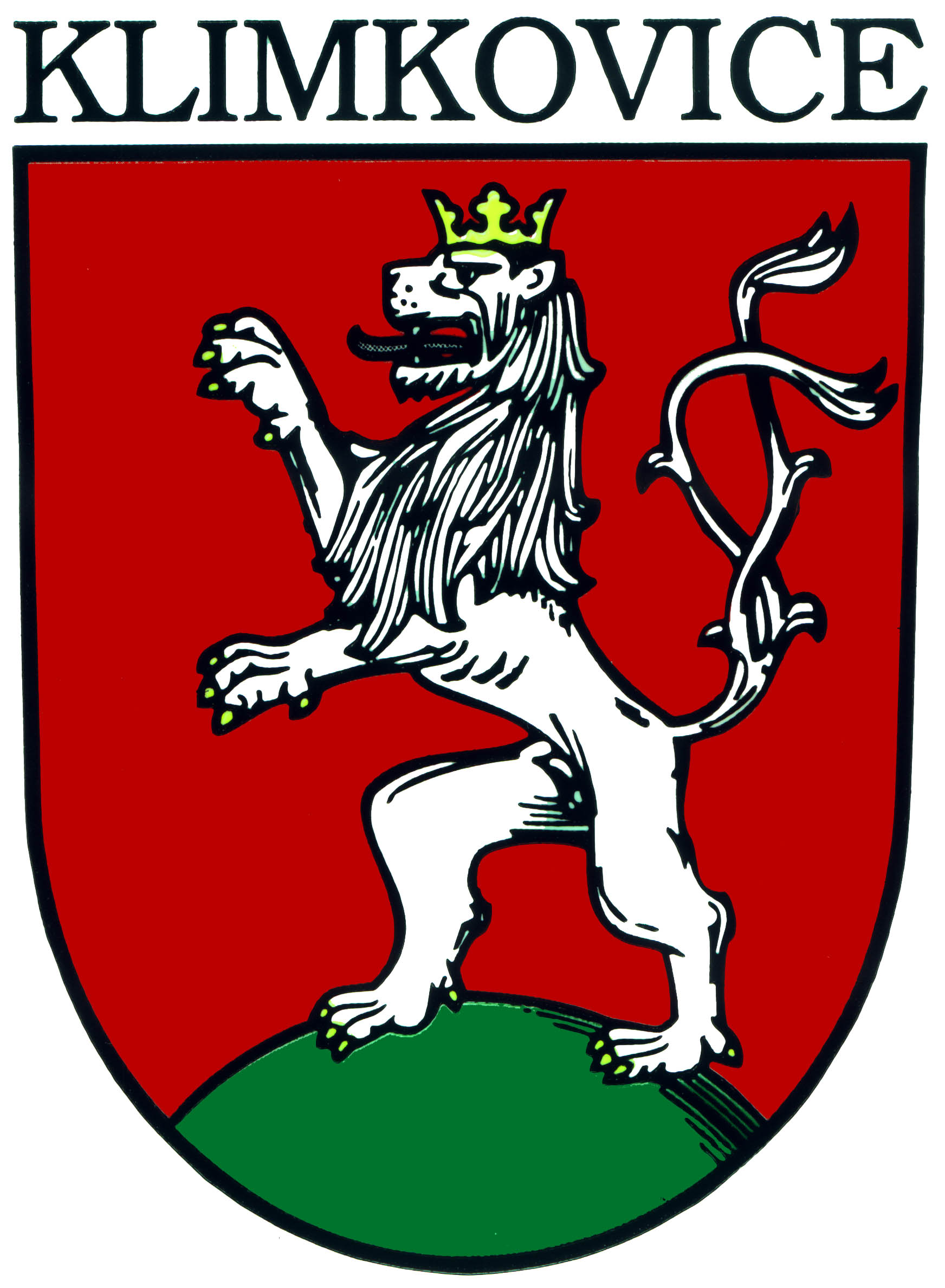 územních samosprávných celků, dobrovolných svazků obcí a regionálních radúzemních samosprávných celků, dobrovolných svazků obcí a regionálních radúzemních samosprávných celků, dobrovolných svazků obcí a regionálních radúzemních samosprávných celků, dobrovolných svazků obcí a regionálních radúzemních samosprávných celků, dobrovolných svazků obcí a regionálních radsestavený k  12 / 2018sestavený k  12 / 2018sestavený k  12 / 2018sestavený k  12 / 2018sestavený k  12 / 2018(v Kč na dvě desetinná místa)(v Kč na dvě desetinná místa)(v Kč na dvě desetinná místa)(v Kč na dvě desetinná místa)(v Kč na dvě desetinná místa)RokMěsícIČO20181200298051Název a sídlo účetní jednotky:Název a sídlo účetní jednotky:Název a sídlo účetní jednotky:Město Klimkovice Město Klimkovice Lidická 1Lidická 174283  Klimkovice74283  KlimkoviceI. ROZPOČTOVÉ PŘÍJMYI. ROZPOČTOVÉ PŘÍJMYI. ROZPOČTOVÉ PŘÍJMYI. ROZPOČTOVÉ PŘÍJMYI. ROZPOČTOVÉ PŘÍJMYI. ROZPOČTOVÉ PŘÍJMYI. ROZPOČTOVÉ PŘÍJMYI. ROZPOČTOVÉ PŘÍJMYParagrafPoložkaTextSchválený rozpočetRozpočet po změnáchVýsledek od počátku roku% RS% RUab12300001111Daň z příjmů fyzických osob placená plátci12 000 000,00 12 000 000,00 14 396 751,73 119,97 119,97 00001112Daň z příjmů fyzických osob placená poplatníky1 500 000,00 1 500 000,00 333 495,20 22,23 22,23 00001113Daň z příjmů fyzických osob vybíraná srážkou1 200 000,00 1 200 000,00 1 317 885,14 109,82 109,82 00001121Daň z příjmů právnických osob12 500 000,00 12 500 000,00 12 102 391,92 96,82 96,82 00001122Daň z příjmů právnických osob za obce3 011 120,00 3 011 120,00 ****** 100,00 00001211Daň z přidané hodnoty27 500 000,00 28 500 000,00 29 774 967,79 108,27 104,47 00001334Odvody za odnětí půdy ze zemědělského půdního fond25 000,00 25 000,00 10 082,50 40,33 40,33 00001341Poplatek ze psů130 000,00 130 000,00 129 478,00 99,60 99,60 00001342Poplatek za lázeňský nebo rekreační pobyt870 000,00 870 000,00 956 620,00 109,96 109,96 00001343Poplatek za užívání veřejného prostranství40 000,00 40 000,00 36 960,00 92,40 92,40 00001345Poplatek z ubytovací kapacity32 000,00 32 000,00 31 020,00 96,94 96,94 00001361Správní poplatky120 000,00 120 000,00 109 680,00 91,40 91,40 00001381Daň z hazardních her400 000,00 400 000,00 485 925,35 121,48 121,48 00001382Zrušený odvod z loterií a pod.her kromě výh.hr.př.221,87 ****** ****** 00001511Daň z nemovitých věcí4 200 000,00 4 200 000,00 4 478 947,02 106,64 106,64 00002460Splátky půjčených prostředků od obyvatelstva204 000,00 204 000,00 148 023,00 72,56 72,56 00004111Neinvestiční přijaté transf.z všeob.pokl.správy SR273 180,00 273 180,00 ****** 100,00 00004112Neinv.př.transfery ze SR v rámci souhr.dot.vztahu1 498 000,00 1 498 000,00 1 498 000,00 100,00 100,00 00004113Neinvestiční přijaté transfery za státních fondů221 355,00 221 355,00 ****** 100,00 00004116Ostatní neinv.přijaté transfery ze st. rozpočtu300 000,00 3 595 267,02 3 584 846,82 ****** 99,71 00004121Neinvestiční přijaté transfery od obcí42 000,00 44 500,00 44 500,00 105,95 100,00 00004122Neinvestiční přijaté transfery od krajů2 631 800,00 2 631 800,00 ****** 100,00 00004213Investiční přijaté transfery ze státních fondů250 000,00 250 000,00 ****** 100,00 00004216Ostatní invest.přijaté transf.ze státního rozpočtu10 393 796,80 10 387 358,79 1 387 358,79 13,35 13,36 00004222Investiční přijaté transfery od krajů1 149 500,00 1 149 500,00 ****** 100,00 0000Bez ODPABez ODPA72 954 796,80 84 783 080,81 78 364 110,13 107,41 92,43 21412111Příjmy z poskytování služeb a výrobků50 000,00 50 000,00 50 058,00 100,12 100,12 21412112Příjmy z prod. zboží (již nakoup. za úč. prodeje)40 000,00 40 000,00 68 776,00 171,94 171,94 2141Vnitřní obchodVnitřní obchod90 000,00 90 000,00 118 834,00 132,04 132,04 21442133Příjmy z pronájmu movitých věcí8 000,00 8 000,00 6 897,00 86,21 86,21 2144Ostatní službyOstatní služby8 000,00 8 000,00 6 897,00 86,21 86,21 22122321Přijaté neinvestiční dary312 669,60 ****** ****** 22122324Přijaté nekapitálové příspěvky a náhrady1 715,00 ****** ****** 2212SilniceSilnice314 384,60 ****** ****** 22922324Přijaté nekapitálové příspěvky a náhrady14 900,00 14 900,00 ****** 100,00 2292Dopravní obslužnost veřejnými službamiDopravní obslužnost veřejnými službami14 900,00 14 900,00 ****** 100,00 23212111Příjmy z poskytování služeb a výrobků4 700 000,00 4 826 792,00 5 252 296,00 111,75 108,82 23213122Přijaté příspěvky na pořízení dlouhodob. majetku6 000,00 2321Odvádění a čištění odpadních vod a nakl.s kalyOdvádění a čištění odpadních vod a nakl.s kaly4 700 000,00 4 832 792,00 5 252 296,00 111,75 108,68 31132122Odvody příspěvkových organizací600 000,00 600 000,00 600 000,00 100,00 100,00 3113Základní školyZákladní školy600 000,00 600 000,00 600 000,00 100,00 100,00 33112111Příjmy z poskytování služeb a výrobků170 000,00 170 000,00 122 550,00 72,09 72,09 3311Divadelní činnostDivadelní činnost170 000,00 170 000,00 122 550,00 72,09 72,09 33122111Příjmy z poskytování služeb a výrobků10 000,00 10 000,00 33 370,00 333,70 333,70 3312Hudební činnostHudební činnost10 000,00 10 000,00 33 370,00 333,70 333,70 33132111Příjmy z poskytování služeb a výrobků245 000,00 245 000,00 344 135,00 140,46 140,46 33132132Přijmy z pronájmu ost. nem. věcí a jejich částí5 000,00 5 000,00 4 720,00 94,40 94,40 3313Film.tvorba,distribuce, kina a shrom.audio archiv.Film.tvorba,distribuce, kina a shrom.audio archiv.250 000,00 250 000,00 348 855,00 139,54 139,54 33142111Příjmy z poskytování služeb a výrobků45 000,00 45 000,00 35 017,00 77,82 77,82 3314Činnosti knihovnickéČinnosti knihovnické45 000,00 45 000,00 35 017,00 77,82 77,82 33222111Příjmy z poskytování služeb a výrobků55 000,00 55 000,00 31 460,00 57,20 57,20 3322Zachování a obnova kulturních památekZachování a obnova kulturních památek55 000,00 55 000,00 31 460,00 57,20 57,20 33412111Příjmy z poskytování služeb a výrobků2 000,00 2 000,00 2 650,00 132,50 132,50 3341Rozhlas a televizeRozhlas a televize2 000,00 2 000,00 2 650,00 132,50 132,50 33492111Příjmy z poskytování služeb a výrobků50 000,00 50 000,00 82 500,00 165,00 165,00 3349Ostatní záležitosti sdělovacích prostředkůOstatní záležitosti sdělovacích prostředků50 000,00 50 000,00 82 500,00 165,00 165,00 33992111Příjmy z poskytování služeb a výrobků170 000,00 170 000,00 248 390,00 146,11 146,11 33992133Příjmy z pronájmu movitých věcí1 000,00 1 000,00 1 400,00 140,00 140,00 33992321Přijaté neinvestiční dary25 000,00 25 000,00 3399Ostatní záležitosti kultury,církví a sděl.prostř.Ostatní záležitosti kultury,církví a sděl.prostř.196 000,00 196 000,00 249 790,00 127,44 127,44 34122111Příjmy z poskytování služeb a výrobků50 000,00 50 000,00 67 529,00 135,06 135,06 34122131Příjmy z pronájmu pozemků200,00 200,00 101,00 50,50 50,50 34122132Přijmy z pronájmu ost. nem. věcí a jejich částí1 000,00 1 000,00 3,00 0,30 0,30 34122139Ostatní příjmy z pronájmu majetku20 000,00 20 000,00 18 000,00 90,00 90,00 3412Sportovní zařízení v majetku obceSportovní zařízení v majetku obce71 200,00 71 200,00 85 633,00 120,27 120,27 34212324Přijaté nekapitálové příspěvky a náhrady16 000,00 16 000,00 ****** 100,00 3421Využití volného času dětí a mládežeVyužití volného času dětí a mládeže16 000,00 16 000,00 ****** 100,00 34292111Příjmy z poskytování služeb a výrobků120 000,00 327 803,00 371 519,35 309,60 113,34 34292131Příjmy z pronájmu pozemků1 210,00 1 210,00 ****** 100,00 34292324Přijaté nekapitálové příspěvky a náhrady5 228,00 5 228,00 ****** 100,00 3429Ostatní zájmová činnost a rekreaceOstatní zájmová činnost a rekreace120 000,00 334 241,00 377 957,35 314,96 113,08 36122111Příjmy z poskytování služeb a výrobků306 000,00 306 000,00 422 998,29 138,23 138,23 36122132Přijmy z pronájmu ost. nem. věcí a jejich částí620 000,00 620 000,00 798 623,58 128,81 128,81 3612Bytové hospodářstvíBytové hospodářství926 000,00 926 000,00 1 221 621,87 131,92 131,92 36132111Příjmy z poskytování služeb a výrobků670 000,00 670 000,00 715 363,00 106,77 106,77 36132132Přijmy z pronájmu ost. nem. věcí a jejich částí1 605 000,00 1 563 000,00 1 591 009,00 99,13 101,79 36132139Ostatní příjmy z pronájmu majetku42 000,00 42 000,00 ****** 100,00 3613Nebytové hospodářstvíNebytové hospodářství2 275 000,00 2 275 000,00 2 348 372,00 103,23 103,23 36312324Přijaté nekapitálové příspěvky a náhrady79 802,00 79 802,00 ****** 100,00 3631Veřejné osvětleníVeřejné osvětlení79 802,00 79 802,00 ****** 100,00 36322111Příjmy z poskytování služeb a výrobků40 000,00 40 000,00 55 849,00 139,62 139,62 36322131Příjmy z pronájmu pozemků5 000,00 5 000,00 13 185,00 263,70 263,70 36322132Přijmy z pronájmu ost. nem. věcí a jejich částí20 000,00 20 000,00 28 314,00 141,57 141,57 3632PohřebnictvíPohřebnictví65 000,00 65 000,00 97 348,00 149,77 149,77 36392111Příjmy z poskytování služeb a výrobků12 161,00 12 161,00 ****** 100,00 36392119Ostatní příjmy z vlastní činnosti100 000,00 100 000,00 324 759,00 324,76 324,76 36392131Příjmy z pronájmu pozemků202 000,00 202 000,00 265 911,39 131,64 131,64 36392310Příjmy z prodeje krátk.a drobného dlouhodob.majetk50 000,00 37 839,00 9 801,50 19,60 25,90 36392324Přijaté nekapitálové příspěvky a náhrady3 000,00 3 000,00 6 553,95 218,47 218,47 36393111Příjmy z prodeje pozemků32 560,00 54 260,00 ****** 166,65 3639Komunální služby a územní rozvoj j.n.Komunální služby a územní rozvoj j.n.355 000,00 387 560,00 673 446,84 189,70 173,77 37192212Sankční platby přijaté od jiných subjektů5 000,00 5 000,00 3719Ostatní činnosti k ochraně ovzdušíOstatní činnosti k ochraně ovzduší5 000,00 5 000,00 37222111Příjmy z poskytování služeb a výrobků2 200 000,00 2 200 000,00 2 341 552,76 106,43 106,43 37222329Ostatní nedaňové příjmy jinde nezařazené1 003,00 ****** ****** 3722Sběr a svoz komunálních odpadůSběr a svoz komunálních odpadů2 200 000,00 2 200 000,00 2 342 555,76 106,48 106,48 37252324Přijaté nekapitálové příspěvky a náhrady500 000,00 500 000,00 543 292,00 108,66 108,66 3725Využívání a zneškodňování komun.odpadůVyužívání a zneškodňování komun.odpadů500 000,00 500 000,00 543 292,00 108,66 108,66 37262324Přijaté nekapitálové příspěvky a náhrady60 000,00 60 000,00 35 712,00 59,52 59,52 3726Využívání a zneškodňování ostatních odpadůVyužívání a zneškodňování ostatních odpadů60 000,00 60 000,00 35 712,00 59,52 59,52 37452111Příjmy z poskytování služeb a výrobků344 168,00 344 168,00 ****** 100,00 37452324Přijaté nekapitálové příspěvky a náhrady10 000,00 10 000,00 3745Péče o vzhled obcí a veřejnou zeleňPéče o vzhled obcí a veřejnou zeleň10 000,00 354 168,00 344 168,00 ****** 97,18 37492212Sankční platby přijaté od jiných subjektů6 000,00 6 000,00 3749Ostatní činnosti k ochraně přírody a krajinyOstatní činnosti k ochraně přírody a krajiny6 000,00 6 000,00 43502122Odvody příspěvkových organizací150 000,00 150 000,00 150 000,00 100,00 100,00 4350Domovy pro senioryDomovy pro seniory150 000,00 150 000,00 150 000,00 100,00 100,00 53112212Sankční platby přijaté od jiných subjektů15 000,00 15 000,00 1 000,00 6,67 6,67 53112324Přijaté nekapitálové příspěvky a náhrady5 000,00 5 000,00 1 000,00 20,00 20,00 5311Bezpečnost a veřejný pořádekBezpečnost a veřejný pořádek20 000,00 20 000,00 2 000,00 10,00 10,00 61152133Příjmy z pronájmu movitých věcí760,00 ****** ****** 6115Volby do zastupitelstev územních samosprávných celVolby do zastupitelstev územních samosprávných cel760,00 ****** ****** 61712112Příjmy z prod. zboží (již nakoup. za úč. prodeje)100,00 100,00 61712310Příjmy z prodeje krátk.a drobného dlouhodob.majetk100,00 100,00 6171Činnost místní správyČinnost místní správy200,00 200,00 63102141Příjmy z úroků (část)50 000,00 50 000,00 19 615,92 39,23 39,23 63102329Ostatní nedaňové příjmy jinde nezařazené100,00 100,00 1,19 1,19 1,19 6310Obecné příjmy a výdaje z finančních operacíObecné příjmy a výdaje z finančních operací50 100,00 50 100,00 19 617,11 39,16 39,16 63202322Přijaté pojistné náhrady66 787,00 70 354,00 ****** 105,34 63202324Přijaté nekapitálové příspěvky a náhrady2 754,00 ****** ****** 6320Pojištění funkčně nespecifikovanéPojištění funkčně nespecifikované66 787,00 73 108,00 ****** 109,46 63304134Převody z rozpočtových účtů65 768 317,00 ****** ****** 63304138Převody z vlastní pokladny5 172 733,24 ****** ****** 63304139Ostatní převody z vlastních fondů325 000,00 14 425 000,00 15 361 533,00 ****** 106,49 6330Převody vlastním fondům v rozpočtech územní úrovněPřevody vlastním fondům v rozpočtech územní úrovně325 000,00 14 425 000,00 86 302 583,24 ****** 598,28 64092328Neidentifikované příjmy64092329Ostatní nedaňové příjmy jinde nezařazené6409Ostatní činnosti j.n.Ostatní činnosti j.n.ROZPOČTOVÉ PŘÍJMY CELKEMROZPOČTOVÉ PŘÍJMY CELKEMROZPOČTOVÉ PŘÍJMY CELKEM86 269 296,80 113 098 830,81 180 291 590,90 208,99 159,41 II. ROZPOČTOVÉ VÝDAJEII. ROZPOČTOVÉ VÝDAJEII. ROZPOČTOVÉ VÝDAJEII. ROZPOČTOVÉ VÝDAJEII. ROZPOČTOVÉ VÝDAJEII. ROZPOČTOVÉ VÝDAJEII. ROZPOČTOVÉ VÝDAJEII. ROZPOČTOVÉ VÝDAJEParagrafPoložkaTextSchválený rozpočetRozpočet po změnáchVýsledek od počátku roku% RS% RUab12310145169Nákup ostatních služeb60 000,00 60 000,00 47 879,00 79,80 79,80 1014Ozdrav.hosp.zvířat,pol.a spec.plod.a svl.vet.péčeOzdrav.hosp.zvířat,pol.a spec.plod.a svl.vet.péče60 000,00 60 000,00 47 879,00 79,80 79,80 10325139Nákup materiálu j.n.16 000,00 102 638,00 ****** 641,49 10325169Nákup ostatních služeb100 000,00 84 000,00 1032Podpora ostatních produkčních činnostíPodpora ostatních produkčních činností100 000,00 100 000,00 102 638,00 102,64 102,64 21415021Ostatní osobní výdaje20 000,00 21415138Nákup zboží (za účelem dalšího prodeje)120 000,00 109 970,00 85 748,75 71,46 77,97 21415139Nákup materiálu j.n.20 000,00 33 000,00 33 588,16 167,94 101,78 21415167Služby školení a vzdělávání8 000,00 8 000,00 21415168Zpracování dat a služby souv. s inf. a kom.technol6 000,00 53 660,00 53 098,00 884,97 98,95 21415169Nákup ostatních služeb340 000,00 106 600,00 83 472,71 24,55 78,30 21415171Opravy a udržování50 000,00 37 851,00 13 189,00 26,38 34,84 21415173Cestovné (tuzemské i zahraniční)30,00 30,00 ****** 100,00 21415175Pohoštění149,00 194,00 ****** 130,20 21415192Poskytnuté náhrady2 500,00 2 500,00 2 500,00 100,00 100,00 21416119Ostatní nákupy dlouhodobého nehmotného majetku234 740,00 234 740,00 ****** 100,00 2141Vnitřní obchodVnitřní obchod566 500,00 586 500,00 506 560,62 89,42 86,37 21435169Nákup ostatních služeb40 000,00 40 000,00 2143Cestovní ruchCestovní ruch40 000,00 40 000,00 22125139Nákup materiálu j.n.80 000,00 80 000,00 33 099,00 41,37 41,37 22125154Elektrická energie15 000,00 15 000,00 10 513,95 70,09 70,09 22125166Konzultační, poradenské a právní služby69 575,00 ****** ****** 22125169Nákup ostatních služeb360 000,00 760 000,00 592 311,54 164,53 77,94 22125171Opravy a udržování500 000,00 1 750 000,00 1 217 782,08 243,56 69,59 22125909Ostatní neinvestiční výdaje j.n.50 000,00 50 000,00 22126121Budovy, haly a stavby150 000,00 1 730 000,00 51 365,00 34,24 2,97 2212SilniceSilnice1 155 000,00 4 385 000,00 1 974 646,57 170,97 45,03 22195137Drobný hmotný dlouhodobý majetek50 000,00 50 000,00 22195139Nákup materiálu j.n.50 000,00 50 000,00 5 078,00 10,16 10,16 22195169Nákup ostatních služeb110 000,00 110 000,00 46 384,00 42,17 42,17 22195171Opravy a udržování200 000,00 1 330 000,00 464 010,00 232,01 34,89 22195909Ostatní neinvestiční výdaje j.n.50 000,00 50 000,00 22196121Budovy, haly a stavby1 135 000,00 2 430 000,00 773 673,23 68,17 31,84 2219Ostatní záležitosti pozemních komunikacíOstatní záležitosti pozemních komunikací1 595 000,00 4 020 000,00 1 289 145,23 80,82 32,07 22215139Nákup materiálu j.n.15 000,00 15 000,00 22215154Elektrická energie5 000,00 5 000,00 2 903,17 58,06 58,06 22215171Opravy a udržování60 000,00 60 000,00 58 606,00 97,68 97,68 2221Provoz veřejné silniční dopravyProvoz veřejné silniční dopravy80 000,00 80 000,00 61 509,17 76,89 76,89 22925193Výdaje na dopravní územní obslužnost1 900 000,00 1 900 000,00 1 286 694,00 67,72 67,72 2292Dopravní obslužnost veřejnými službamiDopravní obslužnost veřejnými službami1 900 000,00 1 900 000,00 1 286 694,00 67,72 67,72 23215137Drobný hmotný dlouhodobý majetek18 000,00 17 870,49 ****** 99,28 23215139Nákup materiálu j.n.50 000,00 32 000,00 7 110,23 14,22 22,22 23215141Úroky vlastní280 000,00 280 000,00 189 031,50 67,51 67,51 23215151Studená voda5 000,00 5 000,00 1 193,97 23,88 23,88 23215154Elektrická energie70 000,00 70 000,00 52 051,02 74,36 74,36 23215164Nájemné10,00 10,00 2,00 20,00 20,00 23215166Konzultační, poradenské a právní služby15 000,00 15 000,00 23215169Nákup ostatních služeb8 330 000,00 8 330 000,00 6 685 481,30 80,26 80,26 23215171Opravy a udržování2 529 000,00 2 529 000,00 44 248,00 1,75 1,75 23215363Úhrady sankcí jiným rozpočtům100 000,00 100 000,00 23216121Budovy, haly a stavby18 070 000,00 18 070 000,00 5 752 627,01 31,84 31,84 23216122Stroje, přístroje a zařízení70 386,00 ****** ****** 2321Odvádění a čištění odpadních vod a nakl.s kalyOdvádění a čištění odpadních vod a nakl.s kaly29 449 010,00 29 449 010,00 12 820 001,52 43,53 43,53 23396121Budovy, haly a stavby2339Záležitosti vodních toků a vodohosp.děl j.n.Záležitosti vodních toků a vodohosp.děl j.n.23415169Nákup ostatních služeb100 000,00 231 000,00 155 680,00 155,68 67,39 23415362Platby daní a poplatků státnímu rozpočtu500,00 ****** ****** 23416121Budovy, haly a stavby200 000,00 2341Vodní díla v zemědělské krajiněVodní díla v zemědělské krajině100 000,00 431 000,00 156 180,00 156,18 36,24 31115331Neinvestiční příspěvky zřízeným příspěvkovým organ2 124 000,00 2 124 000,00 2 124 000,00 100,00 100,00 31116121Budovy, haly a stavby40 000,00 31116351Invest. transf.zřízeným příspěvkovým organizacím1 000 000,00 1 000 000,00 ****** 100,00 3111Mateřské školyMateřské školy2 124 000,00 3 164 000,00 3 124 000,00 147,08 98,74 31135141Úroky vlastní50 000,00 85 000,00 83 284,10 166,57 97,98 31135169Nákup ostatních služeb10 000,00 35 000,00 31135331Neinvestiční příspěvky zřízeným příspěvkovým organ5 089 900,00 5 157 194,00 5 157 194,00 101,32 100,00 31135336Neinvest.transfery zřízeným příspěvkovým organizac478 342,80 478 342,80 ****** 100,00 31136351Invest. transf.zřízeným příspěvkovým organizacím552 706,00 552 706,00 ****** 100,00 3113Základní školyZákladní školy5 149 900,00 6 308 242,80 6 271 526,90 121,78 99,42 32316353Inv.transf.škols. pr.os.zříz.státem,kraji a obcemi32316359Investiční transf. ostat. příspěvkovým organizacím80 000,00 80 000,00 ****** 100,00 3231Základní umělecké školyZákladní umělecké školy80 000,00 80 000,00 ****** 100,00 33115041Odměny za užití duševního vlastnictví170 000,00 17 000,00 1 764,00 1,04 10,38 33115139Nákup materiálu j.n.5 000,00 5 000,00 863,00 17,26 17,26 33115169Nákup ostatních služeb2 000,00 155 000,00 154 076,00 ****** 99,40 33115192Poskytnuté náhrady10 000,00 10 000,00 3311Divadelní činnostDivadelní činnost187 000,00 187 000,00 156 703,00 83,80 83,80 33125021Ostatní osobní výdaje19 500,00 54 800,00 54 800,00 281,03 100,00 33125041Odměny za užití duševního vlastnictví40 000,00 33125139Nákup materiálu j.n.9 363,00 9 363,00 ****** 100,00 33125164Nájemné4 000,00 2 003,00 2 000,00 50,00 99,85 33125169Nákup ostatních služeb10 000,00 36 100,00 36 100,00 361,00 100,00 33125175Pohoštění20 000,00 24 194,00 24 194,00 120,97 100,00 33125179Ostatní nákupy j.n.5 390,00 5 390,00 ****** 100,00 33125192Poskytnuté náhrady4 000,00 33125194Věcné dary2 000,00 33125222Neinvestiční transfery spolkům5 000,00 3312Hudební činnostHudební činnost104 500,00 131 850,00 131 847,00 126,17 100,00 33135021Ostatní osobní výdaje125 000,00 175 000,00 165 127,00 132,10 94,36 33135031Povinné poj.na soc.zab.a přísp.na st.pol.zaměstnan25 000,00 25 000,00 16 056,00 64,22 64,22 33135032Povinné poj.na veřejné zdravotní pojištění10 000,00 10 000,00 5 781,00 57,81 57,81 33135041Odměny za užití duševního vlastnictví3 030,00 3 030,00 ****** 100,00 33135132Ochranné pomůcky5 000,00 5 000,00 410,00 8,20 8,20 33135133Léky a zdravotnický materiál500,00 500,00 33135136Knihy, učební pomůcky a tisk850,00 850,00 ****** 100,00 33135139Nákup materiálu j.n.10 000,00 17 300,00 17 225,78 172,26 99,57 33135151Studená voda7 000,00 7 000,00 5 229,22 74,70 74,70 33135153Plyn180 000,00 180 000,00 170 943,00 94,97 94,97 33135154Elektrická energie25 000,00 25 000,00 24 225,50 96,90 96,90 33135161Poštovní služby5 000,00 5 000,00 2 028,00 40,56 40,56 33135162Služby elektronických komunikací1 000,00 1 000,00 468,73 46,87 46,87 33135169Nákup ostatních služeb155 000,00 319 000,00 299 370,29 193,14 93,85 33135171Opravy a udržování70 000,00 342 120,00 165 541,70 236,49 48,39 33135173Cestovné (tuzemské i zahraniční)500,00 500,00 33135179Ostatní nákupy j.n.500,00 500,00 ****** 100,00 33135192Poskytnuté náhrady500,00 2 700,00 2 695,70 539,14 99,84 33135222Neinvestiční transfery spolkům5 000,00 5 000,00 33136121Budovy, haly a stavby1 350 000,00 13 359,00 ****** 0,99 3313Film.tvorba,distribuce, kina a shrom.audio archiv.Film.tvorba,distribuce, kina a shrom.audio archiv.624 500,00 2 474 500,00 892 840,92 142,97 36,08 33145011Platy zaměst. v pr.poměru vyjma zaměst. na služ.m.315 000,00 322 200,00 322 029,00 102,23 99,95 33145021Ostatní osobní výdaje71 000,00 71 000,00 65 266,00 91,92 91,92 33145031Povinné poj.na soc.zab.a přísp.na st.pol.zaměstnan96 500,00 96 500,00 95 298,75 98,76 98,76 33145032Povinné poj.na veřejné zdravotní pojištění34 740,00 34 740,00 34 303,00 98,74 98,74 33145041Odměny za užití duševního vlastnictví63 000,00 1 000,00 109,20 0,17 10,92 33145132Ochranné pomůcky500,00 500,00 299,00 59,80 59,80 33145133Léky a zdravotnický materiál200,00 200,00 33145136Knihy, učební pomůcky a tisk150 000,00 176 000,00 175 963,00 117,31 99,98 33145137Drobný hmotný dlouhodobý majetek35 000,00 66 000,00 64 679,20 184,80 98,00 33145139Nákup materiálu j.n.32 000,00 64 200,00 64 735,94 202,30 100,83 33145152Teplo30 000,00 21 000,00 18 158,00 60,53 86,47 33145154Elektrická energie50 000,00 25 000,00 26 366,25 52,73 105,47 33145161Poštovní služby5 000,00 3 024,00 3 860,00 77,20 127,65 33145162Služby elektronických komunikací5 000,00 1 000,00 619,92 12,40 61,99 33145164Nájemné70 000,00 70 000,00 66 180,00 94,54 94,54 33145167Služby školení a vzdělávání2 000,00 33145168Zpracování dat a služby souv. s inf. a kom.technol20 000,00 26 600,00 26 523,20 132,62 99,71 33145169Nákup ostatních služeb30 000,00 78 500,00 78 680,80 262,27 100,23 33145171Opravy a udržování5 000,00 6 400,00 6 364,60 127,29 99,45 33145172Programové vybavení12 076,00 12 075,80 ****** 100,00 33145173Cestovné (tuzemské i zahraniční)3 000,00 3 000,00 100,00 3,33 3,33 33145175Pohoštění5 000,00 3 000,00 2 294,00 45,88 76,47 33145176Účastnické poplatky na konference2 000,00 200,00 200,00 10,00 100,00 33145179Ostatní nákupy j.n.1 500,00 1 500,00 1 100,00 73,33 73,33 33145181Poskytnuté zálohy vnitřním organizačním jednotkám2 000,00 33145192Poskytnuté náhrady20 000,00 1 000,00 1 000,00 5,00 100,00 33145194Věcné dary10 000,00 33145229Ostatní neinv.transfery nezisk.a podob.organizacím2 000,00 33145424Náhrady mezd v době nemoci3 000,00 33146111Programové vybavení6 000,00 6 000,00 3314Činnosti knihovnickéČinnosti knihovnické1 067 440,00 1 092 640,00 1 066 205,66 99,88 97,58 33175021Ostatní osobní výdaje5 000,00 6 500,00 6 500,00 130,00 100,00 33175169Nákup ostatních služeb5 000,00 3 500,00 33175173Cestovné (tuzemské i zahraniční)2 000,00 2 000,00 33175175Pohoštění1 000,00 1 000,00 3317Výstavní činnosti v kultuřeVýstavní činnosti v kultuře13 000,00 13 000,00 6 500,00 50,00 50,00 33195021Ostatní osobní výdaje38 000,00 38 000,00 26 200,00 68,95 68,95 33195138Nákup zboží (za účelem dalšího prodeje)13 010,00 33195139Nákup materiálu j.n.26 990,00 11 990,00 ****** 44,42 33195169Nákup ostatních služeb15 000,00 ****** ****** 3319Ostatní záležitosti kulturyOstatní záležitosti kultury38 000,00 78 000,00 53 190,00 139,97 68,19 33225137Drobný hmotný dlouhodobý majetek10 000,00 10 000,00 5 662,80 56,63 56,63 33225139Nákup materiálu j.n.5 000,00 5 000,00 33225151Studená voda2 345,38 ****** ****** 33225154Elektrická energie12 000,00 12 000,00 9 971,33 83,09 83,09 33225169Nákup ostatních služeb15 000,00 21 000,00 16 206,25 108,04 77,17 33225171Opravy a udržování20 000,00 177 600,00 229 524,10 ****** 129,24 33226127Kulturní předměty4 295,00 ****** ****** 3322Zachování a obnova kulturních památekZachování a obnova kulturních památek62 000,00 225 600,00 268 004,86 432,27 118,80 33265169Nákup ostatních služeb12 000,00 196 663,42 ****** ****** 33265171Opravy a udržování188 888,00 3326Pořízení,zachování a obnova hodnot nár hist.povědoPořízení,zachování a obnova hodnot nár hist.povědo200 888,00 196 663,42 ****** 97,90 33415139Nákup materiálu j.n.50 000,00 50 000,00 33415169Nákup ostatních služeb464 640,00 464 640,00 464 640,00 100,00 100,00 33415171Opravy a udržování50 000,00 50 000,00 8 891,00 17,78 17,78 3341Rozhlas a televizeRozhlas a televize564 640,00 564 640,00 473 531,00 83,86 83,86 33495021Ostatní osobní výdaje35 700,00 35 700,00 ****** 100,00 33495041Odměny za užití duševního vlastnictví33495139Nákup materiálu j.n.220 000,00 199 300,00 196 460,00 89,30 98,58 33495161Poštovní služby1 751,00 1 978,00 ****** 112,96 33495169Nákup ostatních služeb15 000,00 33495192Poskytnuté náhrady2 000,00 249,00 3349Ostatní záležitosti sdělovacích prostředkůOstatní záležitosti sdělovacích prostředků237 000,00 237 000,00 234 138,00 98,79 98,79 33995011Platy zaměst. v pr.poměru vyjma zaměst. na služ.m.630 000,00 727 000,00 719 631,00 114,23 98,99 33995021Ostatní osobní výdaje40 000,00 91 000,00 90 210,00 225,53 99,13 33995031Povinné poj.na soc.zab.a přísp.na st.pol.zaměstnan157 500,00 188 000,00 179 907,75 114,23 95,70 33995032Povinné poj.na veřejné zdravotní pojištění56 700,00 67 600,00 64 767,00 114,23 95,81 33995041Odměny za užití duševního vlastnictví550 000,00 322 977,00 8 742,00 1,59 2,71 33995137Drobný hmotný dlouhodobý majetek2 600,00 2 539,00 ****** 97,65 33995139Nákup materiálu j.n.30 000,00 80 300,00 86 766,93 289,22 108,05 33995161Poštovní služby2 000,00 2 790,00 2 996,00 149,80 107,38 33995162Služby elektronických komunikací2 000,00 2 000,00 33995164Nájemné22 000,00 46 000,00 27 000,00 122,73 58,70 33995167Služby školení a vzdělávání2 000,00 2 000,00 33995168Zpracování dat a služby souv. s inf. a kom.technol10 000,00 10 000,00 33995169Nákup ostatních služeb470 000,00 699 700,00 616 084,25 131,08 88,05 33995171Opravy a udržování19 120,00 19 120,00 ****** 100,00 33995173Cestovné (tuzemské i zahraniční)500,00 500,00 33995175Pohoštění60 000,00 115 000,00 125 168,00 208,61 108,84 33995181Poskytnuté zálohy vnitřním organizačním jednotkám14 213,00 33995192Poskytnuté náhrady30 000,00 30 000,00 33995194Věcné dary75 000,00 66 800,00 25 175,00 33,57 37,69 33995222Neinvestiční transfery spolkům8 000,00 8 000,00 ****** 100,00 33995362Platby daní a poplatků státnímu rozpočtu500,00 500,00 33995424Náhrady mezd v době nemoci5 000,00 5 000,00 33995492Dary obyvatelstvu20 000,00 20 000,00 ****** 100,00 33995499Ostatní neinvestiční transfery obyvatelstvu10 000,00 10 200,00 10 121,00 101,21 99,23 3399Ostatní záležitosti kultury,církví a sděl.prostř.Ostatní záležitosti kultury,církví a sděl.prostř.2 153 200,00 2 531 300,00 2 006 227,93 93,17 79,26 34125021Ostatní osobní výdaje78 000,00 78 000,00 73 416,00 94,12 94,12 34125031Povinné poj.na soc.zab.a přísp.na st.pol.zaměstnan19 500,00 19 500,00 18 354,00 94,12 94,12 34125032Povinné poj.na veřejné zdravotní pojištění7 020,00 7 020,00 6 608,00 94,13 94,13 34125133Léky a zdravotnický materiál560,00 560,00 ****** 100,00 34125137Drobný hmotný dlouhodobý majetek26 900,00 44 890,00 ****** 166,88 34125139Nákup materiálu j.n.155 000,00 90 240,00 44 854,50 28,94 49,71 34125151Studená voda90 000,00 90 000,00 83 721,28 93,02 93,02 34125153Plyn100 000,00 100 000,00 101 277,00 101,28 101,28 34125154Elektrická energie100 000,00 100 000,00 82 017,04 82,02 82,02 34125169Nákup ostatních služeb66 000,00 172 000,00 166 596,75 252,42 96,86 34125171Opravy a udržování100 000,00 97 300,00 13 197,52 13,20 13,56 34126121Budovy, haly a stavby2 409 750,00 291 639,50 ****** 12,10 34126122Stroje, přístroje a zařízení60 000,00 45 677,50 ****** 76,13 3412Sportovní zařízení v majetku obceSportovní zařízení v majetku obce715 520,00 3 251 270,00 972 809,09 135,96 29,92 34195139Nákup materiálu j.n.10 000,00 18 730,00 18 725,36 187,25 99,98 34195164Nájemné5 000,00 4 930,00 ****** 98,60 34195169Nákup ostatních služeb18 000,00 8 360,00 4 000,00 22,22 47,85 34195175Pohoštění5 000,00 8 410,00 8 404,64 168,09 99,94 34195194Věcné dary12 000,00 4 500,00 34195212Neinv.transfery nefin.podnik.subjektům-fyz.osobám3 000,00 3 000,00 ****** 100,00 34195222Neinvestiční transfery spolkům1 200 000,00 1 197 000,00 1 140 000,00 95,00 95,24 34195492Dary obyvatelstvu40 000,00 40 000,00 13 000,00 32,50 32,50 3419Ostatní tělovýchovná činnostOstatní tělovýchovná činnost1 285 000,00 1 285 000,00 1 192 060,00 92,77 92,77 34215021Ostatní osobní výdaje10 000,00 10 000,00 10 000,00 100,00 100,00 34215139Nákup materiálu j.n.30 000,00 30 000,00 16 192,14 53,97 53,97 34215169Nákup ostatních služeb18 000,00 69 320,00 11 915,00 66,19 17,19 34215171Opravy a udržování50 000,00 196 000,00 34215173Cestovné (tuzemské i zahraniční)90 000,00 146 710,00 146 640,00 162,93 99,95 34215194Věcné dary15 000,00 14 430,00 34215222Neinvestiční transfery spolkům120 000,00 120 000,00 110 961,00 92,47 92,47 34215909Ostatní neinvestiční výdaje j.n.20 000,00 16 540,00 34216121Budovy, haly a stavby61 081,00 ****** ****** 3421Využití volného času dětí a mládežeVyužití volného času dětí a mládeže353 000,00 603 000,00 356 789,14 101,07 59,17 34295137Drobný hmotný dlouhodobý majetek10 000,00 3 500,00 34295139Nákup materiálu j.n.5 000,00 7 000,00 7 336,00 146,72 104,80 34295154Elektrická energie8 000,00 2 000,00 34295161Poštovní služby500,00 500,00 242,00 48,40 48,40 34295162Služby elektronických komunikací6 000,00 6 000,00 5 644,66 94,08 94,08 34295169Nákup ostatních služeb190 000,00 399 000,00 389 828,70 205,17 97,70 34295171Opravy a udržování2 000,00 50 500,00 50 029,00 ****** 99,07 34295173Cestovné (tuzemské i zahraniční)5 000,00 5 000,00 34295213Neinv.transfery nefin.podnik.subjektům-práv.osobám10 000,00 10 000,00 ****** 100,00 34295221Neinvestiční transf.obecně prospěšným společnostem10 000,00 10 000,00 ****** 100,00 34295222Neinvestiční transfery spolkům280 000,00 255 000,00 245 000,00 87,50 96,08 34295331Neinvestiční příspěvky zřízeným příspěvkovým organ1 350 000,00 1 350 000,00 1 350 000,00 100,00 100,00 34295336Neinvest.transfery zřízeným příspěvkovým organizac2 551 569,02 2 551 569,02 ****** 100,00 34295362Platby daní a poplatků státnímu rozpočtu5 000,00 2 000,00 1 500,00 30,00 75,00 34295492Dary obyvatelstvu5 000,00 5 000,00 ****** 100,00 3429Ostatní zájmová činnost a rekreaceOstatní zájmová činnost a rekreace1 861 500,00 4 657 069,02 4 626 149,38 248,52 99,34 35435222Neinvestiční transfery spolkům100 000,00 100 000,00 ****** 100,00 3543Pomoc zdravotně postiženým a chronicky nemocnýmPomoc zdravotně postiženým a chronicky nemocným100 000,00 100 000,00 ****** 100,00 36115660Neinvestiční půjčené prostředky obyvatelstvu500 000,00 500 000,00 3611Podpora individuální bytové výstavbyPodpora individuální bytové výstavby500 000,00 500 000,00 36125137Drobný hmotný dlouhodobý majetek25 000,00 25 000,00 36125139Nákup materiálu j.n.10 000,00 10 000,00 3 462,40 34,62 34,62 36125151Studená voda120 000,00 120 000,00 104 986,38 87,49 87,49 36125153Plyn220 000,00 220 000,00 230 902,76 104,96 104,96 36125154Elektrická energie35 000,00 35 000,00 36 426,30 104,08 104,08 36125169Nákup ostatních služeb100 000,00 100 000,00 63 963,45 63,96 63,96 36125171Opravy a udržování200 000,00 1 415 000,00 382 852,73 191,43 27,06 36125192Poskytnuté náhrady5 000,00 5 000,00 36125909Ostatní neinvestiční výdaje j.n.60 000,00 60 000,00 13 453,00 22,42 22,42 36126121Budovy, haly a stavby100 000,00 63 337,00 ****** 63,34 3612Bytové hospodářstvíBytové hospodářství775 000,00 2 090 000,00 899 384,02 116,05 43,03 36135021Ostatní osobní výdaje88 000,00 88 000,00 87 446,00 99,37 99,37 36135031Povinné poj.na soc.zab.a přísp.na st.pol.zaměstnan22 000,00 22 000,00 18 654,00 84,79 84,79 36135032Povinné poj.na veřejné zdravotní pojištění7 920,00 8 520,00 8 520,00 107,58 100,00 36135123Podlimitní technické zhodnocení8 740,00 8 732,31 ****** 99,91 36135133Léky a zdravotnický materiál1 000,00 1 000,00 246,00 24,60 24,60 36135137Drobný hmotný dlouhodobý majetek20 000,00 20 000,00 12 100,00 60,50 60,50 36135139Nákup materiálu j.n.15 000,00 26 000,00 26 682,50 177,88 102,63 36135151Studená voda180 000,00 241 000,00 240 942,79 133,86 99,98 36135153Plyn1 000 000,00 968 000,00 861 475,87 86,15 89,00 36135154Elektrická energie340 000,00 340 000,00 294 064,70 86,49 86,49 36135164Nájemné1 815,00 1 815,00 ****** 100,00 36135169Nákup ostatních služeb660 000,00 471 145,00 293 795,21 44,51 62,36 36135171Opravy a udržování450 000,00 1 469 257,00 1 840 496,56 409,00 125,27 36135362Platby daní a poplatků státnímu rozpočtu600,00 600,00 ****** 100,00 36135909Ostatní neinvestiční výdaje j.n.170 000,00 170 000,00 117 834,00 69,31 69,31 36136121Budovy, haly a stavby440 000,00 7 060 000,00 971 518,00 220,80 13,76 3613Nebytové hospodářstvíNebytové hospodářství3 393 920,00 10 896 077,00 4 784 922,94 140,99 43,91 36315137Drobný hmotný dlouhodobý majetek80 000,00 39 000,00 36315139Nákup materiálu j.n.150 000,00 150 000,00 117 674,00 78,45 78,45 36315154Elektrická energie900 000,00 900 000,00 597 563,30 66,40 66,40 36315169Nákup ostatních služeb60 000,00 101 000,00 36315171Opravy a udržování500 000,00 579 802,00 268 683,00 53,74 46,34 36316121Budovy, haly a stavby100 000,00 100 000,00 3631Veřejné osvětleníVeřejné osvětlení1 790 000,00 1 869 802,00 983 920,30 54,97 52,62 36325021Ostatní osobní výdaje45 000,00 45 000,00 44 100,00 98,00 98,00 36325132Ochranné pomůcky3 000,00 36325133Léky a zdravotnický materiál1 000,00 36325139Nákup materiálu j.n.10 000,00 8 000,00 2 861,00 28,61 35,76 36325151Studená voda5 000,00 9 600,00 9 374,92 187,50 97,66 36325154Elektrická energie60 000,00 51 500,00 45 997,61 76,66 89,32 36325169Nákup ostatních služeb5 000,00 9 400,00 9 379,08 187,58 99,78 36325171Opravy a udržování30 000,00 35 500,00 35 485,00 118,28 99,96 36326121Budovy, haly a stavby62,00 ****** ****** 3632PohřebnictvíPohřebnictví159 000,00 159 000,00 147 259,61 92,62 92,62 36355169Nákup ostatních služeb150 000,00 400 000,00 105 391,00 70,26 26,35 3635Územní plánováníÚzemní plánování150 000,00 400 000,00 105 391,00 70,26 26,35 36395011Platy zaměst. v pr.poměru vyjma zaměst. na služ.m.3 350 000,00 3 376 360,00 3 120 433,00 93,15 92,42 36395021Ostatní osobní výdaje90 000,00 50 000,00 34 626,00 38,47 69,25 36395031Povinné poj.na soc.zab.a přísp.na st.pol.zaměstnan750 000,00 782 600,00 781 683,25 104,22 99,88 36395032Povinné poj.na veřejné zdravotní pojištění270 000,00 282 400,00 281 399,00 104,22 99,65 36395131Potraviny5 000,00 5 000,00 1 056,00 21,12 21,12 36395132Ochranné pomůcky45 000,00 45 000,00 3 640,97 8,09 8,09 36395133Léky a zdravotnický materiál3 000,00 3 000,00 587,00 19,57 19,57 36395134Prádlo, oděv a obuv8 910,00 8 905,03 ****** 99,94 36395136Knihy, učební pomůcky a tisk5 000,00 5 000,00 1 449,00 28,98 28,98 36395137Drobný hmotný dlouhodobý majetek100 000,00 270 000,00 38 463,00 38,46 14,25 36395139Nákup materiálu j.n.100 000,00 111 630,00 112 299,92 112,30 100,60 36395151Studená voda10 000,00 10 000,00 8 518,28 85,18 85,18 36395153Plyn40 000,00 40 000,00 41 340,00 103,35 103,35 36395154Elektrická energie30 000,00 30 000,00 26 713,53 89,05 89,05 36395156Pohonné hmoty a maziva120 000,00 120 000,00 112 057,47 93,38 93,38 36395161Poštovní služby5 000,00 5 000,00 1 899,00 37,98 37,98 36395162Služby elektronických komunikací20 000,00 20 000,00 11 004,72 55,02 55,02 36395164Nájemné25 000,00 25 000,00 13 857,00 55,43 55,43 36395167Služby školení a vzdělávání10 000,00 10 000,00 9 130,00 91,30 91,30 36395168Zpracování dat a služby souv. s inf. a kom.technol5 000,00 5 000,00 1 513,00 30,26 30,26 36395169Nákup ostatních služeb237 000,00 157 000,00 124 257,42 52,43 79,14 36395171Opravy a udržování600 000,00 594 722,00 594 405,20 99,07 99,95 36395173Cestovné (tuzemské i zahraniční)3 000,00 6 000,00 5 853,00 195,10 97,55 36395176Účastnické poplatky na konference2 500,00 2 500,00 ****** 100,00 36395181Poskytnuté zálohy vnitřním organizačním jednotkám15 938,00 36395192Poskytnuté náhrady6 000,00 6 000,00 705,00 11,75 11,75 36395362Platby daní a poplatků státnímu rozpočtu149 000,00 149 000,00 2 300,00 1,54 1,54 36395424Náhrady mezd v době nemoci10 000,00 28 000,00 27 107,00 271,07 96,81 36395909Ostatní neinvestiční výdaje j.n.100 000,00 79 300,00 36396123Dopravní prostředky400 000,00 371 080,00 ****** 92,77 36396130Pozemky1 300 000,00 1 776 000,00 1 746 700,00 134,36 98,35 3639Komunální služby a územní rozvoj j.n.Komunální služby a územní rozvoj j.n.7 388 000,00 8 419 360,00 7 485 482,79 101,32 88,91 37136342Investiční transfery krajům600 000,00 600 000,00 179 055,00 29,84 29,84 37136371Účelové invest. transfery nepodnikajícím fyz. osob50 000,00 200 000,00 15 000,00 30,00 7,50 3713Změny technologií vytápěníZměny technologií vytápění650 000,00 800 000,00 194 055,00 29,85 24,26 37225169Nákup ostatních služeb4 000 000,00 4 010 000,00 3 634 380,70 90,86 90,63 37225192Poskytnuté náhrady2 000,00 2 000,00 ****** 100,00 3722Sběr a svoz komunálních odpadůSběr a svoz komunálních odpadů4 000 000,00 4 012 000,00 3 636 380,70 90,91 90,64 37295139Nákup materiálu j.n.1 300,00 1 291,90 ****** 99,38 37295169Nákup ostatních služeb150 000,00 148 700,00 8 137,00 5,42 5,47 3729Ostatní nakládání s odpadyOstatní nakládání s odpady150 000,00 150 000,00 9 428,90 6,29 6,29 37335169Nákup ostatních služeb30 000,00 30 000,00 27 372,70 91,24 91,24 3733Monitoring půdy a podzemní vodyMonitoring půdy a podzemní vody30 000,00 30 000,00 27 372,70 91,24 91,24 37415222Neinvestiční transfery spolkům3 000,00 3 000,00 ****** 100,00 3741Ochrana druhů a stanovišťOchrana druhů a stanovišť3 000,00 3 000,00 ****** 100,00 37455137Drobný hmotný dlouhodobý majetek80 000,00 180 000,00 79 075,92 98,84 43,93 37455139Nákup materiálu j.n.80 000,00 74 640,00 9 199,06 11,50 12,32 37455151Studená voda5 000,00 5 000,00 2 559,00 51,18 51,18 37455154Elektrická energie12 000,00 12 000,00 37455156Pohonné hmoty a maziva30 000,00 35 360,00 35 356,10 117,85 99,99 37455164Nájemné5 000,00 5 000,00 37455166Konzultační, poradenské a právní služby5 000,00 5 000,00 2 420,00 48,40 48,40 37455169Nákup ostatních služeb1 900 000,00 2 814 722,60 2 132 370,28 112,23 75,76 37455171Opravy a udržování110 000,00 160 000,00 69 345,00 63,04 43,34 37456121Budovy, haly a stavby3745Péče o vzhled obcí a veřejnou zeleňPéče o vzhled obcí a veřejnou zeleň2 227 000,00 3 291 722,60 2 330 325,36 104,64 70,79 43415139Nákup materiálu j.n.3 349,00 3 805,00 ****** 113,62 43415169Nákup ostatních služeb80 000,00 78 929,00 75 010,00 93,76 95,03 43415175Pohoštění122,00 122,00 ****** 100,00 43415194Věcné dary5 000,00 2 600,00 4341Soc.pomoc osobám v hm.nouzi a obč.soc.nepřizpůs.Soc.pomoc osobám v hm.nouzi a obč.soc.nepřizpůs.85 000,00 85 000,00 78 937,00 92,87 92,87 43505139Nákup materiálu j.n.4,00 43505169Nákup ostatních služeb43505171Opravy a udržování8 873,00 32 510,10 ****** 366,39 43505331Neinvestiční příspěvky zřízeným příspěvkovým organ1 200 000,00 1 200 000,00 1 200 000,00 100,00 100,00 43505336Neinvest.transfery zřízeným příspěvkovým organizac2 200 000,00 2 200 000,00 ****** 100,00 43506121Budovy, haly a stavby5 550 000,00 5 500 000,00 5 134 118,17 92,51 93,35 4350Domovy pro senioryDomovy pro seniory6 750 000,00 8 908 877,00 8 566 628,27 126,91 96,16 43595221Neinvestiční transf.obecně prospěšným společnostem10 000,00 10 000,00 ****** 100,00 43595222Neinvestiční transfery spolkům85 000,00 45 000,00 20 000,00 23,53 44,44 43595339Neinvestiční transfery cizím příspěvkovým organ.20 000,00 20 000,00 ****** 100,00 43595492Dary obyvatelstvu10 000,00 10 000,00 ****** 100,00 4359Ostatní služby a činnosti v oblasti sociální péčeOstatní služby a činnosti v oblasti sociální péče85 000,00 85 000,00 60 000,00 70,59 70,59 52125901Nespecifikované rezervy20 000,00 20 000,00 5212Ochrana obyvatelstvaOchrana obyvatelstva20 000,00 20 000,00 53115133Léky a zdravotnický materiál500,00 500,00 53115139Nákup materiálu j.n.4 000,00 4 000,00 60,00 1,50 1,50 53115162Služby elektronických komunikací7 000,00 7 000,00 2 427,84 34,68 34,68 53115169Nákup ostatních služeb200 000,00 200 000,00 116 821,00 58,41 58,41 53115321Neinvestiční transfery obcím1 105 000,00 1 105 000,00 811 621,00 73,45 73,45 5311Bezpečnost a veřejný pořádekBezpečnost a veřejný pořádek1 316 500,00 1 316 500,00 930 929,84 70,71 70,71 55125011Platy zaměst. v pr.poměru vyjma zaměst. na služ.m.10 000,00 10 000,00 55125019Ostatní platy50 000,00 18 390,00 960,00 1,92 5,22 55125021Ostatní osobní výdaje60 000,00 78 350,00 78 350,00 130,58 100,00 55125031Povinné poj.na soc.zab.a přísp.na st.pol.zaměstnan2 000,00 4 440,00 4 438,00 221,90 99,95 55125032Povinné poj.na veřejné zdravotní pojištění5 000,00 5 000,00 3 159,00 63,18 63,18 55125039Ostatní povinné pojistné placené zaměstnavatelem19 000,00 19 000,00 325,00 1,71 1,71 55125132Ochranné pomůcky50 000,00 50 000,00 42 506,00 85,01 85,01 55125134Prádlo, oděv a obuv15 000,00 22 830,00 22 825,98 152,17 99,98 55125137Drobný hmotný dlouhodobý majetek15 000,00 35 442,00 35 433,99 236,23 99,98 55125139Nákup materiálu j.n.20 000,00 20 000,00 19 949,03 99,75 99,75 55125151Studená voda3 000,00 3 000,00 853,00 28,43 28,43 55125156Pohonné hmoty a maziva30 000,00 25 250,00 25 219,00 84,06 99,88 55125162Služby elektronických komunikací5 000,00 5 000,00 3 232,22 64,64 64,64 55125167Služby školení a vzdělávání15 000,00 15 000,00 55125169Nákup ostatních služeb65 000,00 49 298,00 32 579,84 50,12 66,09 55125171Opravy a udržování15 000,00 30 000,00 29 703,00 198,02 99,01 55125173Cestovné (tuzemské i zahraniční)5 000,00 5 000,00 995,00 19,90 19,90 55125194Věcné dary8 000,00 7 500,00 ****** 93,75 55125901Nespecifikované rezervy20 000,00 5512Požární ochrana - dobrovolná částPožární ochrana - dobrovolná část404 000,00 404 000,00 308 029,06 76,24 76,24 55195169Nákup ostatních služeb40 000,00 40 000,00 19 200,00 48,00 48,00 5519Ostatní záležitosti požární ochranyOstatní záležitosti požární ochrany40 000,00 40 000,00 19 200,00 48,00 48,00 61125019Ostatní platy27 000,00 9 500,00 1 009,00 3,74 10,62 61125021Ostatní osobní výdaje17 500,00 17 500,00 ****** 100,00 61125023Odměny členů zastupitelstva obcí a krajů1 700 000,00 1 646 500,00 1 368 198,00 80,48 83,10 61125029Ostatní platby za provedenou práci jinde nezařazen15 000,00 15 000,00 61125031Povinné poj.na soc.zab.a přísp.na st.pol.zaměstnan255 000,00 255 000,00 169 975,50 66,66 66,66 61125032Povinné poj.na veřejné zdravotní pojištění153 000,00 153 000,00 124 696,00 81,50 81,50 61125039Ostatní povinné pojistné placené zaměstnavatelem7 800,00 7 800,00 343,00 4,40 4,40 61125137Drobný hmotný dlouhodobý majetek50 000,00 150 000,00 38 926,00 77,85 25,95 61125139Nákup materiálu j.n.15 000,00 54 000,00 48 245,71 321,64 89,34 61125156Pohonné hmoty a maziva50 000,00 50 000,00 41 219,93 82,44 82,44 61125162Služby elektronických komunikací10 000,00 10 000,00 6 287,02 62,87 62,87 61125164Nájemné2 000,00 2 000,00 61125167Služby školení a vzdělávání15 000,00 15 000,00 61125169Nákup ostatních služeb120 000,00 79 800,00 68 199,85 56,83 85,46 61125171Opravy a udržování10 000,00 19 960,00 19 959,00 199,59 99,99 61125172Programové vybavení5 000,00 5 000,00 61125173Cestovné (tuzemské i zahraniční)40 000,00 40 000,00 22 001,00 55,00 55,00 61125175Pohoštění100 000,00 90 240,00 58 695,50 58,70 65,04 61125176Účastnické poplatky na konference10 000,00 10 000,00 61125194Věcné dary40 000,00 40 000,00 61125362Platby daní a poplatků státnímu rozpočtu2 000,00 2 000,00 1 500,00 75,00 75,00 61125909Ostatní neinvestiční výdaje j.n.50 000,00 4 500,00 6112Zastupitelstva obcíZastupitelstva obcí2 676 800,00 2 676 800,00 1 986 755,51 74,22 74,22 61155021Ostatní osobní výdaje77 583,00 77 583,00 ****** 100,00 61155031Povinné poj.na soc.zab.a přísp.na st.pol.zaměstnan4 506,75 4 506,75 ****** 100,00 61155032Povinné poj.na veřejné zdravotní pojištění1 622,00 1 622,00 ****** 100,00 61155139Nákup materiálu j.n.1 852,00 1 852,00 ****** 100,00 61155161Poštovní služby375,00 375,00 ****** 100,00 61155162Služby elektronických komunikací963,16 963,16 ****** 100,00 61155169Nákup ostatních služeb56 515,09 11 064,00 ****** 19,58 61155173Cestovné (tuzemské i zahraniční)327,00 327,00 ****** 100,00 6115Volby do zastupitelstev územních samosprávných celVolby do zastupitelstev územních samosprávných cel143 744,00 98 292,91 ****** 68,38 61185021Ostatní osobní výdaje51 947,00 51 947,00 ****** 100,00 61185139Nákup materiálu j.n.10 705,00 10 705,00 ****** 100,00 61185156Pohonné hmoty a maziva420,44 420,44 ****** 100,00 61185161Poštovní služby976,00 976,00 ****** 100,00 61185162Služby elektronických komunikací1 931,16 1 931,16 ****** 100,00 61185164Nájemné6 474,00 6 474,00 ****** 100,00 61185169Nákup ostatních služeb56 363,40 10 712,00 ****** 19,01 61185173Cestovné (tuzemské i zahraniční)619,00 619,00 ****** 100,00 61185492Dary obyvatelstvu34 600,00 34 600,00 ****** 100,00 6118Volba prezidenta republikyVolba prezidenta republiky164 036,00 118 384,60 ****** 72,17 61715011Platy zaměst. v pr.poměru vyjma zaměst. na služ.m.4 980 000,00 5 212 700,00 5 149 308,00 103,40 98,78 61715021Ostatní osobní výdaje345 000,00 345 000,00 320 600,00 92,93 92,93 61715031Povinné poj.na soc.zab.a přísp.na st.pol.zaměstnan1 245 000,00 1 348 250,00 1 347 944,00 108,27 99,98 61715032Povinné poj.na veřejné zdravotní pojištění448 200,00 485 970,00 485 264,00 108,27 99,85 61715038Povinné pojistné na úrazové pojištění50 000,00 50 000,00 39 595,00 79,19 79,19 61715123Podlimitní technické zhodnocení36 000,00 35 658,70 ****** 99,05 61715132Ochranné pomůcky5 000,00 5 000,00 1 358,00 27,16 27,16 61715133Léky a zdravotnický materiál2 000,00 2 000,00 680,00 34,00 34,00 61715136Knihy, učební pomůcky a tisk25 000,00 25 000,00 9 853,00 39,41 39,41 61715137Drobný hmotný dlouhodobý majetek80 000,00 89 700,00 92 457,60 115,57 103,07 61715139Nákup materiálu j.n.120 000,00 120 000,00 113 472,62 94,56 94,56 61715154Elektrická energie235 000,00 235 000,00 206 106,31 87,70 87,70 61715156Pohonné hmoty a maziva25 000,00 25 000,00 14 123,56 56,49 56,49 61715161Poštovní služby35 000,00 35 000,00 28 871,00 82,49 82,49 61715162Služby elektronických komunikací25 000,00 25 000,00 10 884,22 43,54 43,54 61715166Konzultační, poradenské a právní služby650 000,00 662 100,00 635 736,63 97,81 96,02 61715167Služby školení a vzdělávání120 000,00 118 300,00 96 797,00 80,66 81,82 61715168Zpracování dat a služby souv. s inf. a kom.technol85 000,00 116 700,00 97 074,97 114,21 83,18 61715169Nákup ostatních služeb900 000,00 752 400,00 461 525,57 51,28 61,34 61715171Opravy a udržování50 000,00 50 000,00 32 316,00 64,63 64,63 61715172Programové vybavení150 000,00 134 930,00 61715173Cestovné (tuzemské i zahraniční)15 000,00 36 070,00 38 117,00 254,11 105,68 61715176Účastnické poplatky na konference2 000,00 6 300,00 3 300,00 165,00 52,38 61715179Ostatní nákupy j.n.13 000,00 21 000,00 16 568,60 127,45 78,90 61715191Zaplacené sankce1 000,00 1 000,00 61715192Poskytnuté náhrady15 000,00 13 300,00 61715195Odvody za neplnění povinn. zaměst. zdrav. postiž.76 000,00 77 700,00 77 655,00 102,18 99,94 61715229Ostatní neinv.transfery nezisk.a podob.organizacím17 000,00 17 000,00 16 618,00 97,75 97,75 61715329Ostatní neinv.transfery veř.rozp.územní úrovně130 000,00 130 000,00 57 356,00 44,12 44,12 61715361Nákup kolků15 000,00 15 000,00 4 200,00 28,00 28,00 61715362Platby daní a poplatků státnímu rozpočtu2 000,00 2 000,00 1 500,00 75,00 75,00 61715363Úhrady sankcí jiným rozpočtům1 000,00 1 000,00 61715424Náhrady mezd v době nemoci20 000,00 20 000,00 17 948,00 89,74 89,74 61715499Ostatní neinvestiční transfery obyvatelstvu490 000,00 628 000,00 470 811,00 96,08 74,97 61715909Ostatní neinvestiční výdaje j.n.50 000,00 10 000,00 6171Činnost místní správyČinnost místní správy10 422 200,00 10 852 420,00 9 883 699,78 94,83 91,07 63105141Úroky vlastní40 000,00 27 208,40 ****** 68,02 63105163Služby peněžních ústavů80 000,00 80 000,00 66 248,42 82,81 82,81 63105909Ostatní neinvestiční výdaje j.n.0,38 ****** ****** 6310Obecné příjmy a výdaje z finančních operacíObecné příjmy a výdaje z finančních operací80 000,00 120 000,00 93 457,20 116,82 77,88 63205163Služby peněžních ústavů416 000,00 416 000,00 287 251,00 69,05 69,05 63205909Ostatní neinvestiční výdaje j.n.6320Pojištění funkčně nespecifikovanéPojištění funkčně nespecifikované416 000,00 416 000,00 287 251,00 69,05 69,05 63305342Převody FKSP a sociálnímu fondu obcí a krajů300 000,00 300 000,00 357 795,00 119,27 119,27 63305345Převody vlastním rozpočtovým účtům70 276 471,24 ****** ****** 63305348Převody do vlastní pokladny758 317,00 ****** ****** 63305349Ostatní převody vlastním fondům25 000,00 14 125 000,00 14 910 000,00 ****** 105,56 6330Převody vlastním fondům v rozpočtech územní úrovněPřevody vlastním fondům v rozpočtech územní úrovně325 000,00 14 425 000,00 86 302 583,24 ****** 598,28 63995362Platby daní a poplatků státnímu rozpočtu500 000,00 500 000,00 34 168,00-6,83-6,83-63995363Úhrady sankcí jiným rozpočtům10 000,00 10 000,00 63995365Platby daní a poplatků krajům, obcím a st.fondům3 011 120,00 3 011 120,00 ****** 100,00 6399Ostatní finanční operaceOstatní finanční operace510 000,00 3 521 120,00 2 976 952,00 583,72 84,55 64025364Vratky transferů poskytnutých z veř. rozpočtů ÚÚ40 335,88 40 335,88 ****** 100,00 6402Finanční vypořádání minulých letFinanční vypořádání minulých let40 335,88 40 335,88 ****** 100,00 64095901Nespecifikované rezervy405 762,80 2 888 917,51 64095909Ostatní neinvestiční výdaje j.n.6409Ostatní činnosti j.n.Ostatní činnosti j.n.405 762,80 2 888 917,51 ROZPOČTOVÉ VÝDAJE CELKEMROZPOČTOVÉ VÝDAJE CELKEMROZPOČTOVÉ VÝDAJE CELKEM96 334 892,80 146 965 221,81 172 812 800,02 179,39 117,59 III. FINANCOVÁNÍ - třída 8III. FINANCOVÁNÍ - třída 8III. FINANCOVÁNÍ - třída 8III. FINANCOVÁNÍ - třída 8III. FINANCOVÁNÍ - třída 8III. FINANCOVÁNÍ - třída 8III. FINANCOVÁNÍ - třída 8NázevČíslo položky/řádkuSchválený rozpočetRozpočet po změnáchVýsledek od počátku roku% RS% RUtextr123Krátkodobé financování z tuzemskaKrátkodobé financování z tuzemskaKrátkodobé financování z tuzemskaKrátkodobé financování z tuzemskaKrátkodobé financování z tuzemskaKrátkodobé financování z tuzemskaKrátkodobé financování z tuzemskaKrátkodobé financování z tuzemskaKrátkodobé vydané dluhopisy (+)8111Uhrazené splátky krátkod.vydaných dluhopisů  (-)8112Krátkodobé přijaté půjčené prostředky (+)81134 000 000,00 4 000 000,00 Uhrazené splátky krátkod.přij.půjč.prostř. (-)81144 000 000,00-4 000 000,00-Změna stavu krátkod. prostř.na bank.účtech(+/-)81155 030 000,00 24 930 795,00 44 542 914,06 885,55 178,67 Akt. krátkod. operace řízení likvidity-příjmy(+)8117Akt. krátkod. operace řízení likvidity-výdaje(-)8118Dlouhodobé financování z tuzemskaDlouhodobé financování z tuzemskaDlouhodobé financování z tuzemskaDlouhodobé financování z tuzemskaDlouhodobé financování z tuzemskaDlouhodobé financování z tuzemskaDlouhodobé financování z tuzemskaDlouhodobé financování z tuzemskaDlouhodobé vydané dluhopisy (+)8121Uhrazené splátky dlouh.vydaných dluhopisů (-)8122Dlouhodobé přijaté půjčené prostředky (+)812318 000 000,00 21 900 000,00 4 936 496,84 27,42 22,54 Uhrazené splátky dlouhod. přijatých půjček (-)812412 964 404,00-12 964 404,00-3 964 404,00-30,58 30,58 Změna stavu dlouhod. prostř.na bank.účtech(+/-)8125Akt. dlouhod. operace řízení likvidity-příjmy(+)8127Akt. dlouhod. operace řízení likvidity-výdaje(-)8128Krátkodobé financování ze zahraničíKrátkodobé financování ze zahraničíKrátkodobé financování ze zahraničíKrátkodobé financování ze zahraničíKrátkodobé financování ze zahraničíKrátkodobé financování ze zahraničíKrátkodobé financování ze zahraničíKrátkodobé financování ze zahraničíKrátkodobé vydané dluhopisy (+)8211Uhrazené splátky krátkod. vydaných dluhopisů(-)8212Krátkodobé přijaté půjčené prostředky (+)8213Uhrazené splátky krátkod.přij.půjč.prostř. (-)8214Změna stavu krátkod. prostř.na bank.účtech(+/-)8215Akt. krátkod. operace řízení likvidity-příjmy(+)8217Akt. krátkod. operace řízení likvidity-výdaje(-)8218Dlouhodobé financování ze zahraničíDlouhodobé financování ze zahraničíDlouhodobé financování ze zahraničíDlouhodobé financování ze zahraničíDlouhodobé financování ze zahraničíDlouhodobé financování ze zahraničíDlouhodobé financování ze zahraničíDlouhodobé financování ze zahraničíDlouhodobé vydané dluhopisy (+)8221Uhrazené splátky dlouh. vydaných dluhopisů (-)8222Dlouhodobé přijaté půjčené prostředky (+)8223Uhrazené spl.dlouhod. přij.půjč.prostř. (-)8224Změna stavu dlouhod. prostř.na bank.účtech(+/-)8225Akt. dlouhod. operace řízení likvidity-příjmy(+)8227Akt. dlouhod. operace řízení likvidity-výdaje(-)8228Opravné položky k peněžním operacímOpravné položky k peněžním operacímOpravné položky k peněžním operacímOpravné položky k peněžním operacímOpravné položky k peněžním operacímOpravné položky k peněžním operacímOpravné položky k peněžním operacímOpravné položky k peněžním operacímOperace z peněžních účtů organizace nemajícícharakter příjmů a výdajů vlád.sektoru (+/-)8901709 448,67 Nerealizované kurzové rozdíly pohybů na devizových účtech (+/-)8902Nepřevedené částky vyrovnávající schodek (+/-)8905FINANCOVÁNÍ (součet za třídu 8)FINANCOVÁNÍ (součet za třídu 8)800010 065 596,00 33 866 391,00 46 224 455,57 459,23 136,49 IV. REKAPITULACE PŘÍJMŮ, VÝDAJŮ, FINANCOVÁNÍ A JEJICH KONSOLIDACEIV. REKAPITULACE PŘÍJMŮ, VÝDAJŮ, FINANCOVÁNÍ A JEJICH KONSOLIDACEIV. REKAPITULACE PŘÍJMŮ, VÝDAJŮ, FINANCOVÁNÍ A JEJICH KONSOLIDACEIV. REKAPITULACE PŘÍJMŮ, VÝDAJŮ, FINANCOVÁNÍ A JEJICH KONSOLIDACEIV. REKAPITULACE PŘÍJMŮ, VÝDAJŮ, FINANCOVÁNÍ A JEJICH KONSOLIDACEIV. REKAPITULACE PŘÍJMŮ, VÝDAJŮ, FINANCOVÁNÍ A JEJICH KONSOLIDACEIV. REKAPITULACE PŘÍJMŮ, VÝDAJŮ, FINANCOVÁNÍ A JEJICH KONSOLIDACENázevČíslo řádkuSchválený rozpočetRozpočet po změnáchVýsledek od počátku roku% RS% RUtextr414243TŘÍDA 1 - DAŇOVÉ PŘÍJMYTŘÍDA 1 - DAŇOVÉ PŘÍJMY401060 517 000,00 64 528 120,00 67 175 546,52 111,00 104,10 TŘÍDA 2 - NEDAŇOVÉ PŘÍJMYTŘÍDA 2 - NEDAŇOVÉ PŘÍJMY402013 193 500,00 14 056 190,00 15 718 660,53 119,14 111,83 TŘÍDA 3 - KAPITÁLOVÉ PŘÍJMYTŘÍDA 3 - KAPITÁLOVÉ PŘÍJMY403038 560,00 54 260,00 140,72 TŘÍDA 4 - PŘIJATÉ TRANSFERYTŘÍDA 4 - PŘIJATÉ TRANSFERY404012 558 796,80 34 475 960,81 97 343 123,85 775,10 282,35 PŘÍJMY CELKEMPŘÍJMY CELKEMPŘÍJMY CELKEMPŘÍJMY CELKEM405086 269 296,80 113 098 830,81 180 291 590,90 208,99 159,41 KONSOLIDACE PŘÍJMŮKONSOLIDACE PŘÍJMŮKONSOLIDACE PŘÍJMŮKONSOLIDACE PŘÍJMŮ4060325 000,00 14 425 000,00 86 302 583,24 26 554,64 598,28 v tom položky:v tom položky:v tom položky:v tom položky:v tom položky:v tom položky:v tom položky:v tom položky:2223 -2223 -Příjmy z finančního vypořádání minulých let mezi krajem a obcemi40612226 -2226 -Příjmy z finančního vypořádání minulých let mezi obcemi40622227 -2227 -Příjmy z finančního vypořádání minulých let mezi reg. radou a kraji, obcemi a DSO40632441 -2441 -Splátky půjčených prostředků od obcí40702442 -2442 -Splátky půjčených prostředků od krajů40802443 -2443 -Splátky půjčených prostředků od regionálních rad40812449 -2449 -Ostatní splátky půjčených prostředků od veřejných rozpočtů územní úrovně40904121 -4121 -Neinvestiční přijaté transfery od obcí410042 000,00 44 500,00 44 500,00 105,95 100,00 4122 -4122 -Neinvestiční přijaté transfery od krajů41102 631 800,00 2 631 800,00 100,00 4123 -4123 -Neinvestiční přijaté transfery od regionálních rad41114129 -4129 -Ostatní neinvestiční přijaté transfery od rozpočtů územní úrovně4120*4133 -4133 -Převody z vlastních rezervních fondů4130*4134 -4134 -Převody z rozpočtových účtů414065 768 317,00 *4137 -4137 -Převody mezi statutárními městy (hl.m.Prahou)a jejich městskými obvody nebo částmi - příjmy4145*4138 -4138 -Převody z vlastní pokladny41465 172 733,24 *4139 -4139 -Ostatní převody z vlastních fondů4150325 000,00 14 425 000,00 15 361 533,00 4 726,63 106,49 4221 -4221 -Investiční přijaté transfery od obcí41704222 -4222 -Investiční přijaté transfery od krajů41801 149 500,00 1 149 500,00 100,00 4223 -4223 -Investiční přijaté transfery od regionálních rad41814229 -4229 -Ostatní investiční přijaté transfery od rozpočtů územní úrovně4190ZJ 024 -ZJ 024 -Transfery přijaté z území jiného okresu4191ZJ 025 -ZJ 025 -Splátky půjčených prostředků přijatých z území jiného okresu4192ZJ 028 -ZJ 028 -Transfery přijaté z území jiného kraje4193ZJ 029 -ZJ 029 -Splátky půjčených prostředků přijatých z území jiného kraje4194PŘÍJMY CELKEM PO KONSOLIDACIPŘÍJMY CELKEM PO KONSOLIDACIPŘÍJMY CELKEM PO KONSOLIDACIPŘÍJMY CELKEM PO KONSOLIDACI420085 944 296,80 98 673 830,81 93 989 007,66 109,36 95,25 TŘÍDA 5 - BĚŽNÉ VÝDAJETŘÍDA 5 - BĚŽNÉ VÝDAJE421068 933 892,80 103 066 025,81 155 400 380,61 225,43 150,78 TŘÍDA 6 - KAPITÁLOVÉ VÝDAJETŘÍDA 6 - KAPITÁLOVÉ VÝDAJE422027 401 000,00 43 899 196,00 17 412 419,41 63,55 39,66 VÝDAJE CELKEMVÝDAJE CELKEMVÝDAJE CELKEMVÝDAJE CELKEM424096 334 892,80 146 965 221,81 172 812 800,02 179,39 117,59 KONSOLIDACE VÝDAJŮKONSOLIDACE VÝDAJŮKONSOLIDACE VÝDAJŮKONSOLIDACE VÝDAJŮ4250325 000,00 14 425 000,00 86 302 583,24 26 554,64 598,28 v tom položky:v tom položky:v tom položky:v tom položky:v tom položky:v tom položky:v tom položky:v tom položky:5321 -5321 -Neinvestiční transfery obcím42601 105 000,00 1 105 000,00 811 621,00 73,45 73,45 5323 -5323 -Neinvestiční transfery krajům42705325 -5325 -Neinvestiční transfery regionálním radám42715329 -5329 -Ostatní neinvestiční transfery veřejným rozpočtům územní úrovně4280130 000,00 130 000,00 57 356,00 44,12 44,12 *5342 -5342 -Převody FKSP a sociál.fondu obcí a krajů4281300 000,00 300 000,00 357 795,00 119,27 119,27 *5344 -5344 -Převody vlastním rezervním fondům územních rozpočtů4290*5345 -5345 -Převody vlastním rozpočtovým účtům430070 276 471,24 *5347 -5347 -Převody mezi statutárními městy (hl.m.Prahou)a jejich městskými obvody nebo částmi - výdaje4305*5348 -5348 -Převody do vlastní pokladny4306758 317,00 *5349 -5349 -Ostatní převody vlastním fondům431025 000,00 14 125 000,00 14 910 000,00 59 640,00 105,56 5366 -5366 -Výdaje z finančního vypořádání minulých let mezi krajem a obcemi43215367 -5367 -Výdaje z finančního vypořádání minulých let mezi obcemi43225368 -5368 -Výdaje z finančního vypořádání minulých let mezi regionální radou a kraji, obcemi a DSO43235641 -5641 -Neinvestiční půjčené prostředky obcím43305642 -5642 -Neinvestiční půjčené prostředky krajům43405643 -5643 -Neinvestiční půjčené prostředky regionálním radám43415649 -5649 -Ostatní neinvestiční půjčené prostředky veřejným rozpočtům územní úrovně43506341 -6341 -Investiční transfery obcím43606342 -6342 -Investiční transfery krajům4370600 000,00 600 000,00 179 055,00 29,84 29,84 6345 -6345 -Investiční transfery regionálním radám43716349 -6349 -Ostatní investiční transfery veřejným rozpočtům územní úrovně43806441 -6441 -Investiční půjčené prostředky obcím44006442 -6442 -Investiční půjčené prostředky krajům44106443 -6443 -Investiční půjčené prostředky regionálním radám44116449 -6449 -Ostatní investiční půjčené prostředky veřejným rozpočtům územní úrovně4420ZJ 026 -ZJ 026 -Transfery poskytnuté na území jiného okresu442157 356,00 ZJ 027 -ZJ 027 -Půjčené prostř. poskytnuté na území jiného okresu4422ZJ 035 -ZJ 035 -Transfery poskytnuté na území jiného kraje4423ZJ 036 -ZJ 036 -Půjčené prostř. poskytnuté na území jiného kraje4424VÝDAJE CELKEM PO KONSOLIDACIVÝDAJE CELKEM PO KONSOLIDACIVÝDAJE CELKEM PO KONSOLIDACIVÝDAJE CELKEM PO KONSOLIDACI443096 009 892,80 132 540 221,81 86 510 216,78 90,11 65,27 SALDO PŘÍJMŮ A VÝDAJŮ PO KONSOLIDACISALDO PŘÍJMŮ A VÝDAJŮ PO KONSOLIDACISALDO PŘÍJMŮ A VÝDAJŮ PO KONSOLIDACISALDO PŘÍJMŮ A VÝDAJŮ PO KONSOLIDACI444010 065 596,00-33 866 391,00-7 478 790,88 74,30-22,08-TŘÍDA 8 - FINANCOVÁNÍTŘÍDA 8 - FINANCOVÁNÍ445010 065 596,00 33 866 391,00 46 224 455,57 459,23 136,49 KONSOLIDACE FINANCOVÁNÍKONSOLIDACE FINANCOVÁNÍKONSOLIDACE FINANCOVÁNÍKONSOLIDACE FINANCOVÁNÍ4460FINANCOVÁNÍ CELKEM PO KONSOLIDACIFINANCOVÁNÍ CELKEM PO KONSOLIDACIFINANCOVÁNÍ CELKEM PO KONSOLIDACIFINANCOVÁNÍ CELKEM PO KONSOLIDACI447010 065 596,00 33 866 391,00 46 224 455,57 459,23 136,49 Poznámka: "*" - položky takto označené vstupují v této variantě výkazu do konsolidacePoznámka: "*" - položky takto označené vstupují v této variantě výkazu do konsolidacePoznámka: "*" - položky takto označené vstupují v této variantě výkazu do konsolidacePoznámka: "*" - položky takto označené vstupují v této variantě výkazu do konsolidacePoznámka: "*" - položky takto označené vstupují v této variantě výkazu do konsolidacePoznámka: "*" - položky takto označené vstupují v této variantě výkazu do konsolidaceVI. STAVY A ZMĚNY STAVŮ NA BANKOVNÍCH ÚČTECH A V POKLADNĚVI. STAVY A ZMĚNY STAVŮ NA BANKOVNÍCH ÚČTECH A V POKLADNĚVI. STAVY A ZMĚNY STAVŮ NA BANKOVNÍCH ÚČTECH A V POKLADNĚVI. STAVY A ZMĚNY STAVŮ NA BANKOVNÍCH ÚČTECH A V POKLADNĚVI. STAVY A ZMĚNY STAVŮ NA BANKOVNÍCH ÚČTECH A V POKLADNĚVI. STAVY A ZMĚNY STAVŮ NA BANKOVNÍCH ÚČTECH A V POKLADNĚNázev bankovního účtuČíslo řádkuPočáteční stav k 1. 1.Stav ke konci vykazovaného obdobíZměna stavu bankovních účtůtextr616263Základní běžný účet ÚSC601036 069 024,50 36 069 024,50 Běžné účty fondů ÚSC60208 473 889,56 8 473 889,56 Běžné účty celkem603044 542 914,06 44 542 914,06 Pokladna6040VII. VYBRANÉ ZÁZNAMOVÉ JEDNOTKYVII. VYBRANÉ ZÁZNAMOVÉ JEDNOTKYVII. VYBRANÉ ZÁZNAMOVÉ JEDNOTKYVII. VYBRANÉ ZÁZNAMOVÉ JEDNOTKYVII. VYBRANÉ ZÁZNAMOVÉ JEDNOTKYVII. VYBRANÉ ZÁZNAMOVÉ JEDNOTKYVII. VYBRANÉ ZÁZNAMOVÉ JEDNOTKYNázevČíslo řádkuSchválený rozpočetRozpočet po změnáchVýsledek od počátku roku% RS% RUtextr717273ZJ 024 -ZJ 024 -Transfery přijaté z území jiného okresu7090v tom položky:v tom položky:v tom položky:v tom položky:v tom položky:v tom položky:v tom položky:v tom položky:2226 -Příjmy z finančního vypořádání minulých let mezi obcemi70924121 -Neinvestiční přijaté transfery od obcí71004129 -Ostatní neinvestiční přijaté transfery od rozpočtů územní úrovně71104221 -Investiční přijaté transfery od obcí71204229 -Ostatní investiční přijaté transfery od rozpočtů územní úrovně7130ZJ 025 -ZJ 025 -Splátky půjčených prostředků přijatých z území jiného okresu7140v tom položky:v tom položky:v tom položky:v tom položky:v tom položky:v tom položky:v tom položky:v tom položky:2441 -Splátky půjčených prostředků od obcí71502449 -Ostatní splátky půjčených prostředků od veřejných rozpočtů územní úrovně7160ZJ 026 -ZJ 026 -Transfery poskytnuté na území jiného okresu717057 356,00 v tom položky:v tom položky:v tom položky:v tom položky:v tom položky:v tom položky:v tom položky:v tom položky:5321 -Neinvestiční transfery obcím71805329 -Ostatní neinvestiční transfery veřejným rozpočtům územní úrovně719057 356,00 5367 -Výdaje z finančního vypořádání minulých let mezi obcemi71926341 -Investiční transfery obcím72006349 -Ostatní investiční transfery veřejným rozpočtům územní úrovně7210ZJ 027 -ZJ 027 -Půjčené prostředky poskytnuté na územní jiného okresu7220v tom položky:v tom položky:v tom položky:v tom položky:v tom položky:v tom položky:v tom položky:v tom položky:5641 -Neinvestiční půjčené prostředky obcím72305649 -Ostatní neinvestiční půjčené prostředky veřejným rozpočtům územní úrovně72406441 -Investiční půjčené prostředky obcím72506449 -Ostatní investiční půjčené prostředky veřejným rozpočtům územní úrovně7260ZJ 028 -ZJ 028 -Transfery přijaté z území jiného kraje7290v tom položky:v tom položky:v tom položky:v tom položky:v tom položky:v tom položky:v tom položky:v tom položky:2223 -Příjmy z finančního vypořádání minulých let mezi krajem a obcemi72912226 -Příjmy z finančního vypořádání minulých let mezi obcemi72924121 -Neinvestiční přijaté transfery od obcí73004122 -Neinvestiční přijaté transfery od krajů73104129 -Ostatní neinvestiční přijaté transfery od rozpočtů územní úrovně73204221 -Investiční přijaté transfery od obcí73304222 -Investiční přijaté transfery od krajů73404229 -Ostatní investiční přijaté transfery od rozpočtů územní úrovně7350ZJ 029 -ZJ 029 -Splátky půjčených prostředků přijatých z území jiného kraje7360v tom položky:v tom položky:v tom položky:v tom položky:v tom položky:v tom položky:v tom položky:v tom položky:2441 -Splátky půjčených prostředků od obcí73702442 -Splátky půjčených prostředků od krajů73802449 -Ostatní splátky půjčených prostředků od veřejných rozpočtů územní úrovně7390ZJ 035 -ZJ 035 -Transfery poskytnuté na území jiného kraje7400v tom položky:v tom položky:v tom položky:v tom položky:v tom položky:v tom položky:v tom položky:v tom položky:5321 -Neinvestiční transfery obcím74105323 -Neinvestiční transfery krajům74205329 -Ostatní neinvestiční transfery veřejným rozpočtům územní úrovně74305366 -Výdaje z finančního vypořádání minulých let mezi krajem a obcemi74315367 -Výdaje z finančního vypořádání minulých let mezi obcemi74326341 -Investiční transfery obcím74406342 -Investiční transfery krajům74506349 -Ostatní investiční transfery veřejným rozpočtům územní úrovně7460ZJ 036 -ZJ 036 -Půjčené prostředky poskytnuté na území jiného kraje7470v tom položky:v tom položky:v tom položky:v tom položky:v tom položky:v tom položky:v tom položky:v tom položky:5641 -Neinvestiční půjčené prostředky obcím74805642 -Neinvestiční půjčené prostředky krajům74905649 -Ostatní neinvestiční půjčené prostředky veřejným rozpočtů územní úrovně75006441 -Investiční půjčené prostředky obcím75106442 -Investiční půjčené prostředky krajům75206449 -Ostatní investiční půjčené prostředky veřejným rozpočtům územní úrovně7530IX. Přijaté transfery a půjčky ze státního rozpočtu, státních fondů a regionálních radIX. Přijaté transfery a půjčky ze státního rozpočtu, státních fondů a regionálních radIX. Přijaté transfery a půjčky ze státního rozpočtu, státních fondů a regionálních radIX. Přijaté transfery a půjčky ze státního rozpočtu, státních fondů a regionálních radIX. Přijaté transfery a půjčky ze státního rozpočtu, státních fondů a regionálních radIX. Přijaté transfery a půjčky ze státního rozpočtu, státních fondů a regionálních radIX. Přijaté transfery a půjčky ze státního rozpočtu, státních fondů a regionálních radÚčelový znakNázevPoložkaNázevVýsledek od počátku rokuaaab9313013ÚP- dotace zřízení VPP4116Ostatní neinv.přijaté transfery ze st. rozpočtu2 551 569,02 13013ÚP- dotace zřízení VPPÚP- dotace zřízení VPPÚP- dotace zřízení VPPÚP- dotace zřízení VPP2 551 569,02 13101Aktivní politika zaměstnanosti pro OkÚ a obce4116Ostatní neinv.přijaté transfery ze st. rozpočtu477 085,00 13101Aktivní politika zaměstnanosti pro OkÚ a obceAktivní politika zaměstnanosti pro OkÚ a obceAktivní politika zaměstnanosti pro OkÚ a obceAktivní politika zaměstnanosti pro OkÚ a obce477 085,00 140044116Ostatní neinv.přijaté transfery ze st. rozpočtu33 850,00 1400433 850,00 15974dotace zateplení  DPS4216Ostatní invest.přijaté transf.ze státního rozpočtu1 387 358,79 15974dotace zateplení  DPSdotace zateplení  DPSdotace zateplení  DPSdotace zateplení  DPS1 387 358,79 33063Průtoková dotace pro MŠ4116Ostatní neinv.přijaté transfery ze st. rozpočtu478 342,80 33063Průtoková dotace pro MŠPrůtoková dotace pro MŠPrůtoková dotace pro MŠPrůtoková dotace pro MŠ478 342,80 34070Účelové dotace na kulturní akce (aktivity)4116Ostatní neinv.přijaté transfery ze st. rozpočtu44 000,00 34070Účelové dotace na kulturní akce (aktivity)Účelové dotace na kulturní akce (aktivity)Účelové dotace na kulturní akce (aktivity)Účelové dotace na kulturní akce (aktivity)44 000,00 90002Neinvestiční dotace SFŽP - zeleň hřbitov4113Neinvestiční přijaté transfery za státních fondů221 355,00 90002Neinvestiční dotace SFŽP - zeleň hřbitovNeinvestiční dotace SFŽP - zeleň hřbitovNeinvestiční dotace SFŽP - zeleň hřbitovNeinvestiční dotace SFŽP - zeleň hřbitov221 355,00 93566SFK-rekonstrukce kina4213Investiční přijaté transfery ze státních fondů250 000,00 93566SFK-rekonstrukce kinaSFK-rekonstrukce kinaSFK-rekonstrukce kinaSFK-rekonstrukce kina250 000,00 98008Volba prezidenta republiky4111Neinvestiční přijaté transf.z všeob.pokl.správy SR129 436,00 98008Volba prezidenta republikyVolba prezidenta republikyVolba prezidenta republikyVolba prezidenta republiky129 436,00 98187Volby do zastupitelstev obcí4111Neinvestiční přijaté transf.z všeob.pokl.správy SR143 744,00 98187Volby do zastupitelstev obcíVolby do zastupitelstev obcíVolby do zastupitelstev obcíVolby do zastupitelstev obcí143 744,00 C e l k e mC e l k e mC e l k e mC e l k e mC e l k e m5 716 740,61 X. Transfery a půjčky poskytnuté regionálními radami územně samosprávným celkům, regionálním radám a dobrovolným svazkům obcíX. Transfery a půjčky poskytnuté regionálními radami územně samosprávným celkům, regionálním radám a dobrovolným svazkům obcíX. Transfery a půjčky poskytnuté regionálními radami územně samosprávným celkům, regionálním radám a dobrovolným svazkům obcíX. Transfery a půjčky poskytnuté regionálními radami územně samosprávným celkům, regionálním radám a dobrovolným svazkům obcíX. Transfery a půjčky poskytnuté regionálními radami územně samosprávným celkům, regionálním radám a dobrovolným svazkům obcíX. Transfery a půjčky poskytnuté regionálními radami územně samosprávným celkům, regionálním radám a dobrovolným svazkům obcíÚčelový znakNázevKód územn. jednotkyPoložkaNázevVýsledek od počátku rokuaabc103*****  tato část výkazu nemá data  *****XI. Příjmy ze zahraničních zdrojů a související příjmy v členění podle jednotlivých nástrojů a prostorových jednotekXI. Příjmy ze zahraničních zdrojů a související příjmy v členění podle jednotlivých nástrojů a prostorových jednotekXI. Příjmy ze zahraničních zdrojů a související příjmy v členění podle jednotlivých nástrojů a prostorových jednotekXI. Příjmy ze zahraničních zdrojů a související příjmy v členění podle jednotlivých nástrojů a prostorových jednotekXI. Příjmy ze zahraničních zdrojů a související příjmy v členění podle jednotlivých nástrojů a prostorových jednotekXI. Příjmy ze zahraničních zdrojů a související příjmy v členění podle jednotlivých nástrojů a prostorových jednotekXI. Příjmy ze zahraničních zdrojů a související příjmy v členění podle jednotlivých nástrojů a prostorových jednotekXI. Příjmy ze zahraničních zdrojů a související příjmy v členění podle jednotlivých nástrojů a prostorových jednotekXI. Příjmy ze zahraničních zdrojů a související příjmy v členění podle jednotlivých nástrojů a prostorových jednotekXI. Příjmy ze zahraničních zdrojů a související příjmy v členění podle jednotlivých nástrojů a prostorových jednotekXI. Příjmy ze zahraničních zdrojů a související příjmy v členění podle jednotlivých nástrojů a prostorových jednotekXI. Příjmy ze zahraničních zdrojů a související příjmy v členění podle jednotlivých nástrojů a prostorových jednotekParagrafPoložkaTextNástrojNástrojProstorová jednotkaProstorová jednotkaSchválený rozpočetRozpočet po změnáchVýsledek od počátku roku% RS% RUabcd112300004116103171 751,42 71 751,42 *******100.00000041161035406 591,38 406 591,38 *******100.00000041161041268 586,22 268 586,22 *******100.000000411610452 282 982,80 2 282 982,80 *******100.00000041161065221 355,20 00004116Ostatní neinv.přijaté transfery ze st. rozpočtOstatní neinv.přijaté transfery ze st. rozpočtOstatní neinv.přijaté transfery ze st. rozpočt3 251 267,02 3 029 911,82 *******93.1900004216106510 393 796,80 10 387 358,79 1 387 358,79 13.3513.3600004216Ostatní invest.přijaté transf.ze státního rozpOstatní invest.přijaté transf.ze státního rozpOstatní invest.přijaté transf.ze státního rozp10 393 796,80 10 387 358,79 1 387 358,79 13.3513.360000Bez ODPABez ODPABez ODPABez ODPA10 393 796,80 13 638 625,81 4 417 270,61 42.5032.39C e l k e mC e l k e mC e l k e mC e l k e mC e l k e m10 393 796,80 13 638 625,81 4 417 270,61 42.5032.39XII. Výdaje spolufinancované ze zahraničních zdrojů a související výdaje v členění podle jednotlivých nástrojů a prostorových jednotekXII. Výdaje spolufinancované ze zahraničních zdrojů a související výdaje v členění podle jednotlivých nástrojů a prostorových jednotekXII. Výdaje spolufinancované ze zahraničních zdrojů a související výdaje v členění podle jednotlivých nástrojů a prostorových jednotekXII. Výdaje spolufinancované ze zahraničních zdrojů a související výdaje v členění podle jednotlivých nástrojů a prostorových jednotekXII. Výdaje spolufinancované ze zahraničních zdrojů a související výdaje v členění podle jednotlivých nástrojů a prostorových jednotekXII. Výdaje spolufinancované ze zahraničních zdrojů a související výdaje v členění podle jednotlivých nástrojů a prostorových jednotekXII. Výdaje spolufinancované ze zahraničních zdrojů a související výdaje v členění podle jednotlivých nástrojů a prostorových jednotekXII. Výdaje spolufinancované ze zahraničních zdrojů a související výdaje v členění podle jednotlivých nástrojů a prostorových jednotekXII. Výdaje spolufinancované ze zahraničních zdrojů a související výdaje v členění podle jednotlivých nástrojů a prostorových jednotekXII. Výdaje spolufinancované ze zahraničních zdrojů a související výdaje v členění podle jednotlivých nástrojů a prostorových jednotekXII. Výdaje spolufinancované ze zahraničních zdrojů a související výdaje v členění podle jednotlivých nástrojů a prostorových jednotekXII. Výdaje spolufinancované ze zahraničních zdrojů a související výdaje v členění podle jednotlivých nástrojů a prostorových jednotekParagrafPoložkaTextNástrojNástrojProstorová jednotkaProstorová jednotkaSchválený rozpočetRozpočet po změnáchVýsledek od počátku roku% RS% RUabcd112323216121106518 070 000,00 18 070 000,00 23216121Budovy, haly a stavbyBudovy, haly a stavbyBudovy, haly a stavby18 070 000,00 18 070 000,00 2321Odvádění a čištění odpadních vod a nakl.s kalyOdvádění a čištění odpadních vod a nakl.s kalyOdvádění a čištění odpadních vod a nakl.s kalyOdvádění a čištění odpadních vod a nakl.s kaly18 070 000,00 18 070 000,00 31135336103171 751,42 71 751,42 *******100.00311353361035406 591,38 406 591,38 *******100.0031135336Neinvest.transfery zřízeným příspěvkovým organNeinvest.transfery zřízeným příspěvkovým organNeinvest.transfery zřízeným příspěvkovým organ478 342,80 478 342,80 *******100.003113Základní školyZákladní školyZákladní školyZákladní školy478 342,80 478 342,80 *******100.00342953361041268 586,22 268 586,22 *******100.003429533610452 282 982,80 2 282 982,80 *******100.0034295336Neinvest.transfery zřízeným příspěvkovým organNeinvest.transfery zřízeným příspěvkovým organNeinvest.transfery zřízeným příspěvkovým organ2 551 569,02 2 551 569,02 *******100.003429Ostatní zájmová činnost a rekreaceOstatní zájmová činnost a rekreaceOstatní zájmová činnost a rekreaceOstatní zájmová činnost a rekreace2 551 569,02 2 551 569,02 *******100.004350612110655 550 000,00 5 060 000,00 43506121Budovy, haly a stavbyBudovy, haly a stavbyBudovy, haly a stavby5 550 000,00 5 060 000,00 4350Domovy pro senioryDomovy pro senioryDomovy pro senioryDomovy pro seniory5 550 000,00 5 060 000,00 C e l k e mC e l k e mC e l k e mC e l k e mC e l k e m23 620 000,00 26 159 911,82 3 029 911,82 12.8311.58Odesláno dne:Razítko:Podpis vedoucího účetní jednotky:Podpis vedoucího účetní jednotky:Podpis vedoucího účetní jednotky:Podpis vedoucího účetní jednotky:Ing. Zdeněk HusťákIng. Zdeněk HusťákIng. Zdeněk HusťákOdpovídající za údajeOdpovídající za údajeOdpovídající za údajeOdpovídající za údajeDošlo dne:o rozpočtu:Ing. Iveta Rattmanovátel.:556420079o skutečnosti:Ing. Iveta Rattmanovátel.:556420079